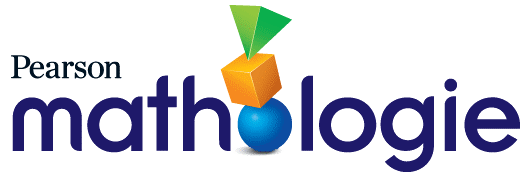 Corrélations de Mathologie 2 (Le nombre) – l'Île-du-Prince-ÉdouardCorrélations de Mathologie 2 (Les régularités et les relations) – l'Île-du-Prince-ÉdouardCorrélations de Mathologie 2 (La forme et l'espace) – l'Île-du-Prince-ÉdouardCorrélations de Mathologie 2 (Le traitement des données et la probabilité) – l'Île-du-Prince-ÉdouardÀ noter : Les activités suivantes ne sont pas spécifiquement corrélées aux Résultats d’apprentissage de l'Île-du-Prince-Édouard pour la 2e année, mais seront d'intérêt aux enseignants qui préparent des bases en mathématiques pour tous leurs élèves :Le nombreActivités 17 – 21 : L'initiation aux fractions				Activité 35 : L’aisance avec les nombres à plusieurschiffresActivités 37 – 42 : L'initiation à la multiplicationActivité 45 : Dépenser de l'argentActivité 47 : La littératie financière ApprofondissementCarte de maths au quotidien 4A : Des parties égales chez nousModéliser des quantités fractionnairesCarte de maths au quotidien 4B : Regrouper des parties égalesNommer des parties égalesCarte de maths au quotidien 8A : Dénombrer des groupes égaux pourdéterminer combien / Qu’est-ce que je regarde ?Carte de maths au quotidien 8B : Combien de blocs ?Combien de façons ?Les régularités et les relations (et l'algèbre)Activité 8 : Les régularités décroissantesActivité 19 : Des nombres manquantsCarte de maths au quotidien 3B : Qu’est-ce qui manque ?La mesureActivité 5 : Mesurer l'aire Activité 6 : Mesurer la capacité Activités 8 – 12 : Utiliser des unités standardsCarte de maths au quotidien 2 : Qu’est-ce que c’est ?Quelle unité ?Activité 15 : Mesurer le temps Activité 16 : L’heure au quart d’heure Activité 17 : Des changements de température Activité 18 : L'heure et la température Approfondissement Carte de maths au quotidien 3A : L’horloge en cerceauCarte de maths au quotidien 3B : Le thermomètre monte ou descendLa géométrieActivité 4 : La symétrie des figures à 2-D Activité 11 : Construire des figuresActivité 14 : Créer des images et des dessins Activité 15 : Recouvrir des contoursActivité 16 : Créer des dessins symétriques Activité 17 : Les relations géométriques ApprofondissementCarte de maths au quotidien 3A : Remplis-moi !, Fais-moi une image !Activités 18 – 21 : La position et le mouvementCarte de maths au quotidien 4A : Notre dessin, La carte au trésorCarte de maths au quotidien 4B : Des bêtes bizarres, Le jeu des perspectivesActivités 22 – 25 : Le codageCarte de maths au quotidien 5 : Le code du jour, Les animaux se promènentLe traitement des données et la probabilité Activité 2 : Interpréter des diagrammes 2Activité 5 : Créer des diagrammes 2Activités 7 – 9 : La probabilité et la chanceCarte de maths au quotidien 2 : Qu’y a-t-il dans le sac ?, Le mot du jourRésultats d’apprentissageTrousse d’activités de Mathologie pour la 2e annéePetits livrets de MathologieLa Progression des apprentissages en mathématiques de M à 3e de Pearson CanadaN1a Énoncer la suite des nombres de 0 à 100 en comptant par sauts de 2, 5 et 10, par ordre croissant et décroissant; à partir de multiples de 2, de 5 ou de 10.Cartes de l'enseignantEnsemble 1 : Compter2 : Compter de l'avant par bonds4 : Compter à rebours par bonds 5 : Compter ApprofondissementEnsemble 2 : Les liens entre les nombres 111 : Décomposer jusqu’à 20Ensemble 3 : Les regroupements et la valeur de position14 : Créer une droite numérique15 : Regrouper pour compter 16 : Les regroupements et la valeur de position ApprofondissementEnsemble 5 : Les liens entre les nombres 224 : Faire des bonds sur une droite numérique25 : Les liens entre les nombres 2 ApprofondissementEnsemble 9 : La littératie financière43 : Estimer l’argent44 : Gagner de l’argent46 : Économiser régulièrementCartes de maths au quotidien1A : Compter par bonds sur une grille de 1001B : Compter par bonds en faisant des actionsOù est l’erreur ? Qu’est-ce qui manque ?3A : Ajouter 10Retirer 103B : Penser aux dizaines9 : Des collections de pièces de monnaieQu'est-ce que tu préfères ? Les façons de compterUne journée spéciale au parcLa boulangerie d'ArrayLa tirelireÉtayage :En safari !Trop, c'est combien ?Extension :Où est Max ? Les nombres, ça fonctionne comme ça !Une robe pour CallaIdée principale : Les nombres nous disent combien il y a d’éléments.N1a Énoncer la suite des nombres de 0 à 100 en comptant par sauts de 2, 5 et 10, par ordre croissant et décroissant; à partir de multiples de 2, de 5 ou de 10.Cartes de l'enseignantEnsemble 1 : Compter2 : Compter de l'avant par bonds4 : Compter à rebours par bonds 5 : Compter ApprofondissementEnsemble 2 : Les liens entre les nombres 111 : Décomposer jusqu’à 20Ensemble 3 : Les regroupements et la valeur de position14 : Créer une droite numérique15 : Regrouper pour compter 16 : Les regroupements et la valeur de position ApprofondissementEnsemble 5 : Les liens entre les nombres 224 : Faire des bonds sur une droite numérique25 : Les liens entre les nombres 2 ApprofondissementEnsemble 9 : La littératie financière43 : Estimer l’argent44 : Gagner de l’argent46 : Économiser régulièrementCartes de maths au quotidien1A : Compter par bonds sur une grille de 1001B : Compter par bonds en faisant des actionsOù est l’erreur ? Qu’est-ce qui manque ?3A : Ajouter 10Retirer 103B : Penser aux dizaines9 : Des collections de pièces de monnaieQu'est-ce que tu préfères ? Les façons de compterUne journée spéciale au parcLa boulangerie d'ArrayLa tirelireÉtayage :En safari !Trop, c'est combien ?Extension :Où est Max ? Les nombres, ça fonctionne comme ça !Une robe pour CallaAppliquer les principes du dénombrement- Compter par bonds avec aisance par facteurs de 10(p. ex. : 2, 5, 10) et par multiples de 10 à partir de n’importe quel nombre donné.N1a Énoncer la suite des nombres de 0 à 100 en comptant par sauts de 2, 5 et 10, par ordre croissant et décroissant; à partir de multiples de 2, de 5 ou de 10.Cartes de l'enseignantEnsemble 1 : Compter2 : Compter de l'avant par bonds4 : Compter à rebours par bonds 5 : Compter ApprofondissementEnsemble 2 : Les liens entre les nombres 111 : Décomposer jusqu’à 20Ensemble 3 : Les regroupements et la valeur de position14 : Créer une droite numérique15 : Regrouper pour compter 16 : Les regroupements et la valeur de position ApprofondissementEnsemble 5 : Les liens entre les nombres 224 : Faire des bonds sur une droite numérique25 : Les liens entre les nombres 2 ApprofondissementEnsemble 9 : La littératie financière43 : Estimer l’argent44 : Gagner de l’argent46 : Économiser régulièrementCartes de maths au quotidien1A : Compter par bonds sur une grille de 1001B : Compter par bonds en faisant des actionsOù est l’erreur ? Qu’est-ce qui manque ?3A : Ajouter 10Retirer 103B : Penser aux dizaines9 : Des collections de pièces de monnaieQu'est-ce que tu préfères ? Les façons de compterUne journée spéciale au parcLa boulangerie d'ArrayLa tirelireÉtayage :En safari !Trop, c'est combien ?Extension :Où est Max ? Les nombres, ça fonctionne comme ça !Une robe pour CallaIdée principale : Les quantités et les nombres peuvent être regroupés par unités ou séparés en unités.N1a Énoncer la suite des nombres de 0 à 100 en comptant par sauts de 2, 5 et 10, par ordre croissant et décroissant; à partir de multiples de 2, de 5 ou de 10.Cartes de l'enseignantEnsemble 1 : Compter2 : Compter de l'avant par bonds4 : Compter à rebours par bonds 5 : Compter ApprofondissementEnsemble 2 : Les liens entre les nombres 111 : Décomposer jusqu’à 20Ensemble 3 : Les regroupements et la valeur de position14 : Créer une droite numérique15 : Regrouper pour compter 16 : Les regroupements et la valeur de position ApprofondissementEnsemble 5 : Les liens entre les nombres 224 : Faire des bonds sur une droite numérique25 : Les liens entre les nombres 2 ApprofondissementEnsemble 9 : La littératie financière43 : Estimer l’argent44 : Gagner de l’argent46 : Économiser régulièrementCartes de maths au quotidien1A : Compter par bonds sur une grille de 1001B : Compter par bonds en faisant des actionsOù est l’erreur ? Qu’est-ce qui manque ?3A : Ajouter 10Retirer 103B : Penser aux dizaines9 : Des collections de pièces de monnaieQu'est-ce que tu préfères ? Les façons de compterUne journée spéciale au parcLa boulangerie d'ArrayLa tirelireÉtayage :En safari !Trop, c'est combien ?Extension :Où est Max ? Les nombres, ça fonctionne comme ça !Une robe pour CallaRegrouper des quantités et comparer les unités à l'entier- Séparer en unités de taille égale et compter parbonds en unités de taille égale, et reconnaitreque le résultat demeure le même quand compter par unité (p. ex. : compter un ensemble par unité ou par bonds de 5 donne le même résultat).- Reconnaître que pour une quantité donnée,augmenter le nombre d’ensembles résulte en une diminution du nombre d’objets dans chaque ensemble.- Reconnaître et décrire des ensembles de taille égale comme étant des unités au sein d’un ensemble plus grand.N1a Énoncer la suite des nombres de 0 à 100 en comptant par sauts de 2, 5 et 10, par ordre croissant et décroissant; à partir de multiples de 2, de 5 ou de 10.Cartes de l'enseignantEnsemble 1 : Compter2 : Compter de l'avant par bonds4 : Compter à rebours par bonds 5 : Compter ApprofondissementEnsemble 2 : Les liens entre les nombres 111 : Décomposer jusqu’à 20Ensemble 3 : Les regroupements et la valeur de position14 : Créer une droite numérique15 : Regrouper pour compter 16 : Les regroupements et la valeur de position ApprofondissementEnsemble 5 : Les liens entre les nombres 224 : Faire des bonds sur une droite numérique25 : Les liens entre les nombres 2 ApprofondissementEnsemble 9 : La littératie financière43 : Estimer l’argent44 : Gagner de l’argent46 : Économiser régulièrementCartes de maths au quotidien1A : Compter par bonds sur une grille de 1001B : Compter par bonds en faisant des actionsOù est l’erreur ? Qu’est-ce qui manque ?3A : Ajouter 10Retirer 103B : Penser aux dizaines9 : Des collections de pièces de monnaieQu'est-ce que tu préfères ? Les façons de compterUne journée spéciale au parcLa boulangerie d'ArrayLa tirelireÉtayage :En safari !Trop, c'est combien ?Extension :Où est Max ? Les nombres, ça fonctionne comme ça !Une robe pour CallaIdée principale : On peut décrire des régularités de façon mathématique.N1a Énoncer la suite des nombres de 0 à 100 en comptant par sauts de 2, 5 et 10, par ordre croissant et décroissant; à partir de multiples de 2, de 5 ou de 10.Cartes de l'enseignantEnsemble 1 : Compter2 : Compter de l'avant par bonds4 : Compter à rebours par bonds 5 : Compter ApprofondissementEnsemble 2 : Les liens entre les nombres 111 : Décomposer jusqu’à 20Ensemble 3 : Les regroupements et la valeur de position14 : Créer une droite numérique15 : Regrouper pour compter 16 : Les regroupements et la valeur de position ApprofondissementEnsemble 5 : Les liens entre les nombres 224 : Faire des bonds sur une droite numérique25 : Les liens entre les nombres 2 ApprofondissementEnsemble 9 : La littératie financière43 : Estimer l’argent44 : Gagner de l’argent46 : Économiser régulièrementCartes de maths au quotidien1A : Compter par bonds sur une grille de 1001B : Compter par bonds en faisant des actionsOù est l’erreur ? Qu’est-ce qui manque ?3A : Ajouter 10Retirer 103B : Penser aux dizaines9 : Des collections de pièces de monnaieQu'est-ce que tu préfères ? Les façons de compterUne journée spéciale au parcLa boulangerie d'ArrayLa tirelireÉtayage :En safari !Trop, c'est combien ?Extension :Où est Max ? Les nombres, ça fonctionne comme ça !Une robe pour CallaReprésenter et généraliser des régularités qui se prolongent ou se rétractent- Identifier et prolonger des régularitésnumériques familières et faire des liensavec l’addition (p. ex. : compter par 2, 5, 10).N1b Énoncer la suite des nombres de 0 à 100 en comptant : • par sauts de 10 à partir d’un des nombres de 1 à 9.Cartes de l'enseignantEnsemble 1 : Compter3 : Compter par bonds avec flexibilitéEnsemble 3 : Les regroupements et la valeur de position14 : Créer une droite numériqueCartes de maths au quotidien1A : Compter par bonds à partir d’un nombre1B : Compter par bonds en faisant des actions3A : Ajouter 10Retirer 103B : Penser aux dizaines9 : Des collections de pièces de monnaieLes façons de compterIdée principale : Les nombres nous disent combien il y a d’éléments.N1b Énoncer la suite des nombres de 0 à 100 en comptant : • par sauts de 10 à partir d’un des nombres de 1 à 9.Cartes de l'enseignantEnsemble 1 : Compter3 : Compter par bonds avec flexibilitéEnsemble 3 : Les regroupements et la valeur de position14 : Créer une droite numériqueCartes de maths au quotidien1A : Compter par bonds à partir d’un nombre1B : Compter par bonds en faisant des actions3A : Ajouter 10Retirer 103B : Penser aux dizaines9 : Des collections de pièces de monnaieLes façons de compterAppliquer les principes du dénombrement- Compter par bonds avec aisance par facteurs de 10(p. ex. : 2, 5, 10) et par multiples de 10 à partir de n’importe quel nombre donné.N1b Énoncer la suite des nombres de 0 à 100 en comptant : • par sauts de 10 à partir d’un des nombres de 1 à 9.Cartes de l'enseignantEnsemble 1 : Compter3 : Compter par bonds avec flexibilitéEnsemble 3 : Les regroupements et la valeur de position14 : Créer une droite numériqueCartes de maths au quotidien1A : Compter par bonds à partir d’un nombre1B : Compter par bonds en faisant des actions3A : Ajouter 10Retirer 103B : Penser aux dizaines9 : Des collections de pièces de monnaieLes façons de compterIdée principale : Les quantités et les nombres peuvent être regroupés par unités ou séparés en unités.N1b Énoncer la suite des nombres de 0 à 100 en comptant : • par sauts de 10 à partir d’un des nombres de 1 à 9.Cartes de l'enseignantEnsemble 1 : Compter3 : Compter par bonds avec flexibilitéEnsemble 3 : Les regroupements et la valeur de position14 : Créer une droite numériqueCartes de maths au quotidien1A : Compter par bonds à partir d’un nombre1B : Compter par bonds en faisant des actions3A : Ajouter 10Retirer 103B : Penser aux dizaines9 : Des collections de pièces de monnaieLes façons de compterRegrouper des quantités en unités, en dizaines et en centaines (concepts de la valeur de position)- Déterminer 10 de plus ou de moins qu'un nombre donné sans avoir à compter.Regrouper des quantités et comparer les unités à l'entier- Séparer en unités de taille égale et compter par bonds en unités de taille égale et reconnaître que le résultat demeure le même quand compter par unité (p. ex. : compter un ensemble par unité ou par bonds de 5 donne le même résultat).N1c Énoncer la suite des nombres de 0 à 100 en comptant : • par sauts de 2 à partir de 1.Carte de l'enseignantEnsemble 1 : Compter3 : Compter par bonds avec flexibilitéCarte de maths au quotidien1A : Compter par bonds à partir d’un nombreLes façons de compterIdée principale : Les nombres nous disent combien il y a d’éléments.N1c Énoncer la suite des nombres de 0 à 100 en comptant : • par sauts de 2 à partir de 1.Carte de l'enseignantEnsemble 1 : Compter3 : Compter par bonds avec flexibilitéCarte de maths au quotidien1A : Compter par bonds à partir d’un nombreLes façons de compterAppliquer les principes du dénombrement- Compter par bonds avec aisance par facteurs de 10(p. ex. : 2, 5, 10) et par multiples de 10 à partir de n’importe quel nombre donné.N1c Énoncer la suite des nombres de 0 à 100 en comptant : • par sauts de 2 à partir de 1.Carte de l'enseignantEnsemble 1 : Compter3 : Compter par bonds avec flexibilitéCarte de maths au quotidien1A : Compter par bonds à partir d’un nombreLes façons de compterIdée principale : Les quantités et les nombres peuvent être regroupés par unités ou séparés en unités.N1c Énoncer la suite des nombres de 0 à 100 en comptant : • par sauts de 2 à partir de 1.Carte de l'enseignantEnsemble 1 : Compter3 : Compter par bonds avec flexibilitéCarte de maths au quotidien1A : Compter par bonds à partir d’un nombreLes façons de compterRegrouper des quantités et comparer les unités à l'entier- Séparer en unités de taille égale et compter par bonds en unités de taille égale et reconnaître que le résultat demeure le même quand compter par unité (p. ex. : compter un ensemble par unité ou par bonds de 5 donne le même résultat).N2 Démontrer qu’un nombre donné(jusqu’à 100) est pair ou impair.Cartes de l'enseignantEnsemble 2 : Les liens entre les nombres 18 : Les nombres pairs et impairs12 : Les liens entre les nombres 1 ApprofondissementCartes de maths au quotidien2A : Montre-le moi de diverses façonsDevine mon nombre2B : La capitaine des mathsCartes de l'enseignantEnsemble 2 : Les liens entre les nombres 18 : Les nombres pairs et impairs12 : Les liens entre les nombres 1 ApprofondissementCartes de maths au quotidien2A : Montre-le moi de diverses façonsDevine mon nombre2B : La capitaine des mathsCartes de l'enseignantEnsemble 2 : Les liens entre les nombres 18 : Les nombres pairs et impairs12 : Les liens entre les nombres 1 ApprofondissementCartes de maths au quotidien2A : Montre-le moi de diverses façonsDevine mon nombre2B : La capitaine des mathsLes façons de compterIdée principale : Les nombres sont reliés de plusieurs façons.N2 Démontrer qu’un nombre donné(jusqu’à 100) est pair ou impair.Cartes de l'enseignantEnsemble 2 : Les liens entre les nombres 18 : Les nombres pairs et impairs12 : Les liens entre les nombres 1 ApprofondissementCartes de maths au quotidien2A : Montre-le moi de diverses façonsDevine mon nombre2B : La capitaine des mathsCartes de l'enseignantEnsemble 2 : Les liens entre les nombres 18 : Les nombres pairs et impairs12 : Les liens entre les nombres 1 ApprofondissementCartes de maths au quotidien2A : Montre-le moi de diverses façonsDevine mon nombre2B : La capitaine des mathsCartes de l'enseignantEnsemble 2 : Les liens entre les nombres 18 : Les nombres pairs et impairs12 : Les liens entre les nombres 1 ApprofondissementCartes de maths au quotidien2A : Montre-le moi de diverses façonsDevine mon nombre2B : La capitaine des mathsLes façons de compterComparer et ordonner des quantités (multitude ou magnitude)N3 Décrire l’ordre ou la position relative en utilisant des nombres ordinaux jusqu’à 10.Cartes de l'enseignantEnsemble 2 : Les liens entre les nombres 19 : Les nombres ordinaux12 : Les liens entre les nombres 1 ApprofondissementCarte de maths au quotidien2B : La capitaine des mathsCartes de l'enseignantEnsemble 2 : Les liens entre les nombres 19 : Les nombres ordinaux12 : Les liens entre les nombres 1 ApprofondissementCarte de maths au quotidien2B : La capitaine des mathsCartes de l'enseignantEnsemble 2 : Les liens entre les nombres 19 : Les nombres ordinaux12 : Les liens entre les nombres 1 ApprofondissementCarte de maths au quotidien2B : La capitaine des mathsÉtayage :Au champ de maïsIdée principale : Les nombres sont reliés de plusieurs façons.N3 Décrire l’ordre ou la position relative en utilisant des nombres ordinaux jusqu’à 10.Cartes de l'enseignantEnsemble 2 : Les liens entre les nombres 19 : Les nombres ordinaux12 : Les liens entre les nombres 1 ApprofondissementCarte de maths au quotidien2B : La capitaine des mathsCartes de l'enseignantEnsemble 2 : Les liens entre les nombres 19 : Les nombres ordinaux12 : Les liens entre les nombres 1 ApprofondissementCarte de maths au quotidien2B : La capitaine des mathsCartes de l'enseignantEnsemble 2 : Les liens entre les nombres 19 : Les nombres ordinaux12 : Les liens entre les nombres 1 ApprofondissementCarte de maths au quotidien2B : La capitaine des mathsÉtayage :Au champ de maïsComparer et ordonner des quantités (multitude ou magnitude)- Déterminer et décrire la position relative d'objects en utilisant des nombres ordinaux.- Utiliser des nombres ordinaux en contexte.N3 Décrire l’ordre ou la position relative en utilisant des nombres ordinaux jusqu’à 10.Cartes de l'enseignantEnsemble 2 : Les liens entre les nombres 19 : Les nombres ordinaux12 : Les liens entre les nombres 1 ApprofondissementCarte de maths au quotidien2B : La capitaine des mathsCartes de l'enseignantEnsemble 2 : Les liens entre les nombres 19 : Les nombres ordinaux12 : Les liens entre les nombres 1 ApprofondissementCarte de maths au quotidien2B : La capitaine des mathsCartes de l'enseignantEnsemble 2 : Les liens entre les nombres 19 : Les nombres ordinaux12 : Les liens entre les nombres 1 ApprofondissementCarte de maths au quotidien2B : La capitaine des mathsÉtayage :Au champ de maïsIdée principale : Les quantités et les nombres peuvent être regroupés par unités ou séparés en unités.N3 Décrire l’ordre ou la position relative en utilisant des nombres ordinaux jusqu’à 10.Cartes de l'enseignantEnsemble 2 : Les liens entre les nombres 19 : Les nombres ordinaux12 : Les liens entre les nombres 1 ApprofondissementCarte de maths au quotidien2B : La capitaine des mathsCartes de l'enseignantEnsemble 2 : Les liens entre les nombres 19 : Les nombres ordinaux12 : Les liens entre les nombres 1 ApprofondissementCarte de maths au quotidien2B : La capitaine des mathsCartes de l'enseignantEnsemble 2 : Les liens entre les nombres 19 : Les nombres ordinaux12 : Les liens entre les nombres 1 ApprofondissementCarte de maths au quotidien2B : La capitaine des mathsÉtayage :Au champ de maïsRegrouper des quantités et comparer les unités à l'entier- Séparer en unités de taille égale et compter par bonds en unités de taille égale, et reconnaître que le résultat demeure le même quand compter par unité (p. ex. : compter un ensemble par unité ou parbonds de 5 donne le même résultat).N4 Représenter et décrire les nombres jusqu’à 100, de façon concrète, imagéeet symbolique.Cartes de l'enseignantEnsemble 1 : Compter1 : Compléter des dizainesEnsemble 2 : Les liens entre les nombres 111 : Décomposer jusqu’à 2012 : Les liens entre les nombres 1 ApprofondissementEnsemble 3 : Les regroupements et la valeur de position13 : Former des nombres15 : Regrouper pour compter16 : Les regroupements et la valeur de position ApprofondissementEnsemble 5 : Les liens entre les nombres 223 : Décomposer 5024 : Faire des bonds sur une droite numérique25 : Les liens entre les nombres 2 ApprofondissementEnsemble 9 : La littératie financière43 : Estimer l'argent44 : Gagner de l'argentCartes de maths au quotidien2A : Montre-le moi de diverses façonsDevine mon nombre2B : Créer une droite numérique ouverte5A : Former des nombres5B : Combien de façons ? Quelle est la partie inconnue ?9 : Représenter la monnaie de diverses façonsCartes de l'enseignantEnsemble 1 : Compter1 : Compléter des dizainesEnsemble 2 : Les liens entre les nombres 111 : Décomposer jusqu’à 2012 : Les liens entre les nombres 1 ApprofondissementEnsemble 3 : Les regroupements et la valeur de position13 : Former des nombres15 : Regrouper pour compter16 : Les regroupements et la valeur de position ApprofondissementEnsemble 5 : Les liens entre les nombres 223 : Décomposer 5024 : Faire des bonds sur une droite numérique25 : Les liens entre les nombres 2 ApprofondissementEnsemble 9 : La littératie financière43 : Estimer l'argent44 : Gagner de l'argentCartes de maths au quotidien2A : Montre-le moi de diverses façonsDevine mon nombre2B : Créer une droite numérique ouverte5A : Former des nombres5B : Combien de façons ? Quelle est la partie inconnue ?9 : Représenter la monnaie de diverses façonsCartes de l'enseignantEnsemble 1 : Compter1 : Compléter des dizainesEnsemble 2 : Les liens entre les nombres 111 : Décomposer jusqu’à 2012 : Les liens entre les nombres 1 ApprofondissementEnsemble 3 : Les regroupements et la valeur de position13 : Former des nombres15 : Regrouper pour compter16 : Les regroupements et la valeur de position ApprofondissementEnsemble 5 : Les liens entre les nombres 223 : Décomposer 5024 : Faire des bonds sur une droite numérique25 : Les liens entre les nombres 2 ApprofondissementEnsemble 9 : La littératie financière43 : Estimer l'argent44 : Gagner de l'argentCartes de maths au quotidien2A : Montre-le moi de diverses façonsDevine mon nombre2B : Créer une droite numérique ouverte5A : Former des nombres5B : Combien de façons ? Quelle est la partie inconnue ?9 : Représenter la monnaie de diverses façonsQu'est-ce que tu préfères ?Les façons de compter Une journée spéciale au parcRetour à Batoche Une classe pleine de projets La tirelire Étayage :Ça fait 10 !Le sport le plus ancien au CanadaExtension :Des voyages fantastiques Où est Max ?Les nombres, ça fonctionne comme ça !Les maths, ça me fait sourire !Une fête avec les voisinsIdée principale : Les nombres nous disent combien il y a d’éléments.N4 Représenter et décrire les nombres jusqu’à 100, de façon concrète, imagéeet symbolique.Cartes de l'enseignantEnsemble 1 : Compter1 : Compléter des dizainesEnsemble 2 : Les liens entre les nombres 111 : Décomposer jusqu’à 2012 : Les liens entre les nombres 1 ApprofondissementEnsemble 3 : Les regroupements et la valeur de position13 : Former des nombres15 : Regrouper pour compter16 : Les regroupements et la valeur de position ApprofondissementEnsemble 5 : Les liens entre les nombres 223 : Décomposer 5024 : Faire des bonds sur une droite numérique25 : Les liens entre les nombres 2 ApprofondissementEnsemble 9 : La littératie financière43 : Estimer l'argent44 : Gagner de l'argentCartes de maths au quotidien2A : Montre-le moi de diverses façonsDevine mon nombre2B : Créer une droite numérique ouverte5A : Former des nombres5B : Combien de façons ? Quelle est la partie inconnue ?9 : Représenter la monnaie de diverses façonsCartes de l'enseignantEnsemble 1 : Compter1 : Compléter des dizainesEnsemble 2 : Les liens entre les nombres 111 : Décomposer jusqu’à 2012 : Les liens entre les nombres 1 ApprofondissementEnsemble 3 : Les regroupements et la valeur de position13 : Former des nombres15 : Regrouper pour compter16 : Les regroupements et la valeur de position ApprofondissementEnsemble 5 : Les liens entre les nombres 223 : Décomposer 5024 : Faire des bonds sur une droite numérique25 : Les liens entre les nombres 2 ApprofondissementEnsemble 9 : La littératie financière43 : Estimer l'argent44 : Gagner de l'argentCartes de maths au quotidien2A : Montre-le moi de diverses façonsDevine mon nombre2B : Créer une droite numérique ouverte5A : Former des nombres5B : Combien de façons ? Quelle est la partie inconnue ?9 : Représenter la monnaie de diverses façonsCartes de l'enseignantEnsemble 1 : Compter1 : Compléter des dizainesEnsemble 2 : Les liens entre les nombres 111 : Décomposer jusqu’à 2012 : Les liens entre les nombres 1 ApprofondissementEnsemble 3 : Les regroupements et la valeur de position13 : Former des nombres15 : Regrouper pour compter16 : Les regroupements et la valeur de position ApprofondissementEnsemble 5 : Les liens entre les nombres 223 : Décomposer 5024 : Faire des bonds sur une droite numérique25 : Les liens entre les nombres 2 ApprofondissementEnsemble 9 : La littératie financière43 : Estimer l'argent44 : Gagner de l'argentCartes de maths au quotidien2A : Montre-le moi de diverses façonsDevine mon nombre2B : Créer une droite numérique ouverte5A : Former des nombres5B : Combien de façons ? Quelle est la partie inconnue ?9 : Représenter la monnaie de diverses façonsQu'est-ce que tu préfères ?Les façons de compter Une journée spéciale au parcRetour à Batoche Une classe pleine de projets La tirelire Étayage :Ça fait 10 !Le sport le plus ancien au CanadaExtension :Des voyages fantastiques Où est Max ?Les nombres, ça fonctionne comme ça !Les maths, ça me fait sourire !Une fête avec les voisinsAppliquer les principes du dénombrement- Compter par bonds avec aisance par facteurs de 10(p. ex. : 2, 5, 10) et par multiples de 10 à partir de n’importe quel nombre donné.Reconnaître et écrire les chiffres- Nommer, écrire et jumeler les nombres à 2 chiffres aux quantités.N4 Représenter et décrire les nombres jusqu’à 100, de façon concrète, imagéeet symbolique.Cartes de l'enseignantEnsemble 1 : Compter1 : Compléter des dizainesEnsemble 2 : Les liens entre les nombres 111 : Décomposer jusqu’à 2012 : Les liens entre les nombres 1 ApprofondissementEnsemble 3 : Les regroupements et la valeur de position13 : Former des nombres15 : Regrouper pour compter16 : Les regroupements et la valeur de position ApprofondissementEnsemble 5 : Les liens entre les nombres 223 : Décomposer 5024 : Faire des bonds sur une droite numérique25 : Les liens entre les nombres 2 ApprofondissementEnsemble 9 : La littératie financière43 : Estimer l'argent44 : Gagner de l'argentCartes de maths au quotidien2A : Montre-le moi de diverses façonsDevine mon nombre2B : Créer une droite numérique ouverte5A : Former des nombres5B : Combien de façons ? Quelle est la partie inconnue ?9 : Représenter la monnaie de diverses façonsCartes de l'enseignantEnsemble 1 : Compter1 : Compléter des dizainesEnsemble 2 : Les liens entre les nombres 111 : Décomposer jusqu’à 2012 : Les liens entre les nombres 1 ApprofondissementEnsemble 3 : Les regroupements et la valeur de position13 : Former des nombres15 : Regrouper pour compter16 : Les regroupements et la valeur de position ApprofondissementEnsemble 5 : Les liens entre les nombres 223 : Décomposer 5024 : Faire des bonds sur une droite numérique25 : Les liens entre les nombres 2 ApprofondissementEnsemble 9 : La littératie financière43 : Estimer l'argent44 : Gagner de l'argentCartes de maths au quotidien2A : Montre-le moi de diverses façonsDevine mon nombre2B : Créer une droite numérique ouverte5A : Former des nombres5B : Combien de façons ? Quelle est la partie inconnue ?9 : Représenter la monnaie de diverses façonsCartes de l'enseignantEnsemble 1 : Compter1 : Compléter des dizainesEnsemble 2 : Les liens entre les nombres 111 : Décomposer jusqu’à 2012 : Les liens entre les nombres 1 ApprofondissementEnsemble 3 : Les regroupements et la valeur de position13 : Former des nombres15 : Regrouper pour compter16 : Les regroupements et la valeur de position ApprofondissementEnsemble 5 : Les liens entre les nombres 223 : Décomposer 5024 : Faire des bonds sur une droite numérique25 : Les liens entre les nombres 2 ApprofondissementEnsemble 9 : La littératie financière43 : Estimer l'argent44 : Gagner de l'argentCartes de maths au quotidien2A : Montre-le moi de diverses façonsDevine mon nombre2B : Créer une droite numérique ouverte5A : Former des nombres5B : Combien de façons ? Quelle est la partie inconnue ?9 : Représenter la monnaie de diverses façonsQu'est-ce que tu préfères ?Les façons de compter Une journée spéciale au parcRetour à Batoche Une classe pleine de projets La tirelire Étayage :Ça fait 10 !Le sport le plus ancien au CanadaExtension :Des voyages fantastiques Où est Max ?Les nombres, ça fonctionne comme ça !Les maths, ça me fait sourire !Une fête avec les voisinsIdée principale : Les nombres sont reliés de plusieurs façons.N4 Représenter et décrire les nombres jusqu’à 100, de façon concrète, imagéeet symbolique.Cartes de l'enseignantEnsemble 1 : Compter1 : Compléter des dizainesEnsemble 2 : Les liens entre les nombres 111 : Décomposer jusqu’à 2012 : Les liens entre les nombres 1 ApprofondissementEnsemble 3 : Les regroupements et la valeur de position13 : Former des nombres15 : Regrouper pour compter16 : Les regroupements et la valeur de position ApprofondissementEnsemble 5 : Les liens entre les nombres 223 : Décomposer 5024 : Faire des bonds sur une droite numérique25 : Les liens entre les nombres 2 ApprofondissementEnsemble 9 : La littératie financière43 : Estimer l'argent44 : Gagner de l'argentCartes de maths au quotidien2A : Montre-le moi de diverses façonsDevine mon nombre2B : Créer une droite numérique ouverte5A : Former des nombres5B : Combien de façons ? Quelle est la partie inconnue ?9 : Représenter la monnaie de diverses façonsCartes de l'enseignantEnsemble 1 : Compter1 : Compléter des dizainesEnsemble 2 : Les liens entre les nombres 111 : Décomposer jusqu’à 2012 : Les liens entre les nombres 1 ApprofondissementEnsemble 3 : Les regroupements et la valeur de position13 : Former des nombres15 : Regrouper pour compter16 : Les regroupements et la valeur de position ApprofondissementEnsemble 5 : Les liens entre les nombres 223 : Décomposer 5024 : Faire des bonds sur une droite numérique25 : Les liens entre les nombres 2 ApprofondissementEnsemble 9 : La littératie financière43 : Estimer l'argent44 : Gagner de l'argentCartes de maths au quotidien2A : Montre-le moi de diverses façonsDevine mon nombre2B : Créer une droite numérique ouverte5A : Former des nombres5B : Combien de façons ? Quelle est la partie inconnue ?9 : Représenter la monnaie de diverses façonsCartes de l'enseignantEnsemble 1 : Compter1 : Compléter des dizainesEnsemble 2 : Les liens entre les nombres 111 : Décomposer jusqu’à 2012 : Les liens entre les nombres 1 ApprofondissementEnsemble 3 : Les regroupements et la valeur de position13 : Former des nombres15 : Regrouper pour compter16 : Les regroupements et la valeur de position ApprofondissementEnsemble 5 : Les liens entre les nombres 223 : Décomposer 5024 : Faire des bonds sur une droite numérique25 : Les liens entre les nombres 2 ApprofondissementEnsemble 9 : La littératie financière43 : Estimer l'argent44 : Gagner de l'argentCartes de maths au quotidien2A : Montre-le moi de diverses façonsDevine mon nombre2B : Créer une droite numérique ouverte5A : Former des nombres5B : Combien de façons ? Quelle est la partie inconnue ?9 : Représenter la monnaie de diverses façonsQu'est-ce que tu préfères ?Les façons de compter Une journée spéciale au parcRetour à Batoche Une classe pleine de projets La tirelire Étayage :Ça fait 10 !Le sport le plus ancien au CanadaExtension :Des voyages fantastiques Où est Max ?Les nombres, ça fonctionne comme ça !Les maths, ça me fait sourire !Une fête avec les voisinsDécomposer des tous en parties et composer des tous avec leurs parties- Décomposer / composer des quantités jusqu'à 20.- Composer des nombres à deux chiffres avec des parties (p. ex., 14 et 14 font 28), et décomposer des nombres à 2 chiffres en parties (p. ex., 28, c'est 20 et 8).N4 Représenter et décrire les nombres jusqu’à 100, de façon concrète, imagéeet symbolique.Cartes de l'enseignantEnsemble 1 : Compter1 : Compléter des dizainesEnsemble 2 : Les liens entre les nombres 111 : Décomposer jusqu’à 2012 : Les liens entre les nombres 1 ApprofondissementEnsemble 3 : Les regroupements et la valeur de position13 : Former des nombres15 : Regrouper pour compter16 : Les regroupements et la valeur de position ApprofondissementEnsemble 5 : Les liens entre les nombres 223 : Décomposer 5024 : Faire des bonds sur une droite numérique25 : Les liens entre les nombres 2 ApprofondissementEnsemble 9 : La littératie financière43 : Estimer l'argent44 : Gagner de l'argentCartes de maths au quotidien2A : Montre-le moi de diverses façonsDevine mon nombre2B : Créer une droite numérique ouverte5A : Former des nombres5B : Combien de façons ? Quelle est la partie inconnue ?9 : Représenter la monnaie de diverses façonsCartes de l'enseignantEnsemble 1 : Compter1 : Compléter des dizainesEnsemble 2 : Les liens entre les nombres 111 : Décomposer jusqu’à 2012 : Les liens entre les nombres 1 ApprofondissementEnsemble 3 : Les regroupements et la valeur de position13 : Former des nombres15 : Regrouper pour compter16 : Les regroupements et la valeur de position ApprofondissementEnsemble 5 : Les liens entre les nombres 223 : Décomposer 5024 : Faire des bonds sur une droite numérique25 : Les liens entre les nombres 2 ApprofondissementEnsemble 9 : La littératie financière43 : Estimer l'argent44 : Gagner de l'argentCartes de maths au quotidien2A : Montre-le moi de diverses façonsDevine mon nombre2B : Créer une droite numérique ouverte5A : Former des nombres5B : Combien de façons ? Quelle est la partie inconnue ?9 : Représenter la monnaie de diverses façonsCartes de l'enseignantEnsemble 1 : Compter1 : Compléter des dizainesEnsemble 2 : Les liens entre les nombres 111 : Décomposer jusqu’à 2012 : Les liens entre les nombres 1 ApprofondissementEnsemble 3 : Les regroupements et la valeur de position13 : Former des nombres15 : Regrouper pour compter16 : Les regroupements et la valeur de position ApprofondissementEnsemble 5 : Les liens entre les nombres 223 : Décomposer 5024 : Faire des bonds sur une droite numérique25 : Les liens entre les nombres 2 ApprofondissementEnsemble 9 : La littératie financière43 : Estimer l'argent44 : Gagner de l'argentCartes de maths au quotidien2A : Montre-le moi de diverses façonsDevine mon nombre2B : Créer une droite numérique ouverte5A : Former des nombres5B : Combien de façons ? Quelle est la partie inconnue ?9 : Représenter la monnaie de diverses façonsQu'est-ce que tu préfères ?Les façons de compter Une journée spéciale au parcRetour à Batoche Une classe pleine de projets La tirelire Étayage :Ça fait 10 !Le sport le plus ancien au CanadaExtension :Des voyages fantastiques Où est Max ?Les nombres, ça fonctionne comme ça !Les maths, ça me fait sourire !Une fête avec les voisinsIdée principale : Les quantités et les nombres peuvent être regroupés par unités ou séparés en unités.N4 Représenter et décrire les nombres jusqu’à 100, de façon concrète, imagéeet symbolique.Cartes de l'enseignantEnsemble 1 : Compter1 : Compléter des dizainesEnsemble 2 : Les liens entre les nombres 111 : Décomposer jusqu’à 2012 : Les liens entre les nombres 1 ApprofondissementEnsemble 3 : Les regroupements et la valeur de position13 : Former des nombres15 : Regrouper pour compter16 : Les regroupements et la valeur de position ApprofondissementEnsemble 5 : Les liens entre les nombres 223 : Décomposer 5024 : Faire des bonds sur une droite numérique25 : Les liens entre les nombres 2 ApprofondissementEnsemble 9 : La littératie financière43 : Estimer l'argent44 : Gagner de l'argentCartes de maths au quotidien2A : Montre-le moi de diverses façonsDevine mon nombre2B : Créer une droite numérique ouverte5A : Former des nombres5B : Combien de façons ? Quelle est la partie inconnue ?9 : Représenter la monnaie de diverses façonsCartes de l'enseignantEnsemble 1 : Compter1 : Compléter des dizainesEnsemble 2 : Les liens entre les nombres 111 : Décomposer jusqu’à 2012 : Les liens entre les nombres 1 ApprofondissementEnsemble 3 : Les regroupements et la valeur de position13 : Former des nombres15 : Regrouper pour compter16 : Les regroupements et la valeur de position ApprofondissementEnsemble 5 : Les liens entre les nombres 223 : Décomposer 5024 : Faire des bonds sur une droite numérique25 : Les liens entre les nombres 2 ApprofondissementEnsemble 9 : La littératie financière43 : Estimer l'argent44 : Gagner de l'argentCartes de maths au quotidien2A : Montre-le moi de diverses façonsDevine mon nombre2B : Créer une droite numérique ouverte5A : Former des nombres5B : Combien de façons ? Quelle est la partie inconnue ?9 : Représenter la monnaie de diverses façonsCartes de l'enseignantEnsemble 1 : Compter1 : Compléter des dizainesEnsemble 2 : Les liens entre les nombres 111 : Décomposer jusqu’à 2012 : Les liens entre les nombres 1 ApprofondissementEnsemble 3 : Les regroupements et la valeur de position13 : Former des nombres15 : Regrouper pour compter16 : Les regroupements et la valeur de position ApprofondissementEnsemble 5 : Les liens entre les nombres 223 : Décomposer 5024 : Faire des bonds sur une droite numérique25 : Les liens entre les nombres 2 ApprofondissementEnsemble 9 : La littératie financière43 : Estimer l'argent44 : Gagner de l'argentCartes de maths au quotidien2A : Montre-le moi de diverses façonsDevine mon nombre2B : Créer une droite numérique ouverte5A : Former des nombres5B : Combien de façons ? Quelle est la partie inconnue ?9 : Représenter la monnaie de diverses façonsQu'est-ce que tu préfères ?Les façons de compter Une journée spéciale au parcRetour à Batoche Une classe pleine de projets La tirelire Étayage :Ça fait 10 !Le sport le plus ancien au CanadaExtension :Des voyages fantastiques Où est Max ?Les nombres, ça fonctionne comme ça !Les maths, ça me fait sourire !Une fête avec les voisinsRegrouper des quantités en unités, en dizaines et en centaines (concepts de la valeur de position)- Écrire, lire, composer et décomposer des nombres à 2 chiffres en dizaines et en unités.Regrouper des quantités et comparer les unités à l'entier- Séparer en unités de taille égale et compter par bonds en unités de taille égale, et reconnaître que le résultat demeure le même quand compter par unité (p ex., compter un ensemble par unité ou par bond de 5 donne le même résultat). N5 Comparer et ordonner des nombres jusqu’à 100.Cartes de l'enseignantEnsemble 1 : Compter1 : Compléter des dizainesEnsemble 2 : Les liens entre les nombres 16 : Comparer des quantités7 : Ordonner des quantités12 : Les liens entre les nombres 1 ApprofondissementEnsemble 3 : Les regroupements et la valeur de position14 : Créer une droite numériqueEnsemble 5 : Les liens entre les nombres 222 : Des repères sur une droite numériqueEnsemble 9 : La littératie financière43 : Estimer l'argent46 : Économiser régulièrementCartes de maths au quotidien2A : Montre-le moi de diverses façonsDevine mon nombre2B : Créer une droite numérique ouverte5A : Quelle dizaine est la plus près ?Cartes de l'enseignantEnsemble 1 : Compter1 : Compléter des dizainesEnsemble 2 : Les liens entre les nombres 16 : Comparer des quantités7 : Ordonner des quantités12 : Les liens entre les nombres 1 ApprofondissementEnsemble 3 : Les regroupements et la valeur de position14 : Créer une droite numériqueEnsemble 5 : Les liens entre les nombres 222 : Des repères sur une droite numériqueEnsemble 9 : La littératie financière43 : Estimer l'argent46 : Économiser régulièrementCartes de maths au quotidien2A : Montre-le moi de diverses façonsDevine mon nombre2B : Créer une droite numérique ouverte5A : Quelle dizaine est la plus près ?Cartes de l'enseignantEnsemble 1 : Compter1 : Compléter des dizainesEnsemble 2 : Les liens entre les nombres 16 : Comparer des quantités7 : Ordonner des quantités12 : Les liens entre les nombres 1 ApprofondissementEnsemble 3 : Les regroupements et la valeur de position14 : Créer une droite numériqueEnsemble 5 : Les liens entre les nombres 222 : Des repères sur une droite numériqueEnsemble 9 : La littératie financière43 : Estimer l'argent46 : Économiser régulièrementCartes de maths au quotidien2A : Montre-le moi de diverses façonsDevine mon nombre2B : Créer une droite numérique ouverte5A : Quelle dizaine est la plus près ?Qu'est-ce que tu préfères ?Retour à BatocheLa grande course de traîneaux à chiensÉtayage :Un repas en familleAu champ de maïsTrop, c'est combien ?Extension :Des voyages fantastiques Où est Max ?Les maths, ça me fait sourire !Une fête avec les voisinsUn jardin pour tousIdée principale : Les nombres sont reliés de plusieurs façons.N5 Comparer et ordonner des nombres jusqu’à 100.Cartes de l'enseignantEnsemble 1 : Compter1 : Compléter des dizainesEnsemble 2 : Les liens entre les nombres 16 : Comparer des quantités7 : Ordonner des quantités12 : Les liens entre les nombres 1 ApprofondissementEnsemble 3 : Les regroupements et la valeur de position14 : Créer une droite numériqueEnsemble 5 : Les liens entre les nombres 222 : Des repères sur une droite numériqueEnsemble 9 : La littératie financière43 : Estimer l'argent46 : Économiser régulièrementCartes de maths au quotidien2A : Montre-le moi de diverses façonsDevine mon nombre2B : Créer une droite numérique ouverte5A : Quelle dizaine est la plus près ?Cartes de l'enseignantEnsemble 1 : Compter1 : Compléter des dizainesEnsemble 2 : Les liens entre les nombres 16 : Comparer des quantités7 : Ordonner des quantités12 : Les liens entre les nombres 1 ApprofondissementEnsemble 3 : Les regroupements et la valeur de position14 : Créer une droite numériqueEnsemble 5 : Les liens entre les nombres 222 : Des repères sur une droite numériqueEnsemble 9 : La littératie financière43 : Estimer l'argent46 : Économiser régulièrementCartes de maths au quotidien2A : Montre-le moi de diverses façonsDevine mon nombre2B : Créer une droite numérique ouverte5A : Quelle dizaine est la plus près ?Cartes de l'enseignantEnsemble 1 : Compter1 : Compléter des dizainesEnsemble 2 : Les liens entre les nombres 16 : Comparer des quantités7 : Ordonner des quantités12 : Les liens entre les nombres 1 ApprofondissementEnsemble 3 : Les regroupements et la valeur de position14 : Créer une droite numériqueEnsemble 5 : Les liens entre les nombres 222 : Des repères sur une droite numériqueEnsemble 9 : La littératie financière43 : Estimer l'argent46 : Économiser régulièrementCartes de maths au quotidien2A : Montre-le moi de diverses façonsDevine mon nombre2B : Créer une droite numérique ouverte5A : Quelle dizaine est la plus près ?Qu'est-ce que tu préfères ?Retour à BatocheLa grande course de traîneaux à chiensÉtayage :Un repas en familleAu champ de maïsTrop, c'est combien ?Extension :Des voyages fantastiques Où est Max ?Les maths, ça me fait sourire !Une fête avec les voisinsUn jardin pour tousComparer et ordonner des quantités (multitude ou magnitude)- Comparer et ordonner des quantités et des nombres écrits à partir de références. - Déterminer par combien de plus ou de moins une quantité se compare à une autre.N6 Estimer des quantités jusqu’à 100 en utilisant des référents.Cartes de l'enseignantEnsemble 2 : Les liens entre les nombres 110 : Estimer à l’aide de repèresEnsemble 5 : Les liens entre les nombres 222 : Des repères sur une droite numériqueEnsemble 9 : La littératie financière43 : Estimer l'argentCartes de l'enseignantEnsemble 2 : Les liens entre les nombres 110 : Estimer à l’aide de repèresEnsemble 5 : Les liens entre les nombres 222 : Des repères sur une droite numériqueEnsemble 9 : La littératie financière43 : Estimer l'argentCartes de l'enseignantEnsemble 2 : Les liens entre les nombres 110 : Estimer à l’aide de repèresEnsemble 5 : Les liens entre les nombres 222 : Des repères sur une droite numériqueEnsemble 9 : La littératie financière43 : Estimer l'argentQu'est-ce que tu préfères ?Les façons de compterÉtayage :Un repas en familleAu champ de maïsTrop, c'est combien ?Extension :Des voyages fantastiques Où est Max ?Les maths, ça me fait sourire !Un jardin pour tousAu camp sportifIdée principale : Les nombres sont reliés de plusieurs façons.N6 Estimer des quantités jusqu’à 100 en utilisant des référents.Cartes de l'enseignantEnsemble 2 : Les liens entre les nombres 110 : Estimer à l’aide de repèresEnsemble 5 : Les liens entre les nombres 222 : Des repères sur une droite numériqueEnsemble 9 : La littératie financière43 : Estimer l'argentCartes de l'enseignantEnsemble 2 : Les liens entre les nombres 110 : Estimer à l’aide de repèresEnsemble 5 : Les liens entre les nombres 222 : Des repères sur une droite numériqueEnsemble 9 : La littératie financière43 : Estimer l'argentCartes de l'enseignantEnsemble 2 : Les liens entre les nombres 110 : Estimer à l’aide de repèresEnsemble 5 : Les liens entre les nombres 222 : Des repères sur une droite numériqueEnsemble 9 : La littératie financière43 : Estimer l'argentQu'est-ce que tu préfères ?Les façons de compterÉtayage :Un repas en familleAu champ de maïsTrop, c'est combien ?Extension :Des voyages fantastiques Où est Max ?Les maths, ça me fait sourire !Un jardin pour tousAu camp sportifEstimer des quantités et des nombres- Utiliser des références pertinentes pour comparer et estimer des quantités (p. ex. : plus ou moins que 10).N7 Illustrer, de façon concrète et imagée, la signification de la valeur de position dans les numéraux jusqu’à 100.N7 Illustrer, de façon concrète et imagée, la signification de la valeur de position dans les numéraux jusqu’à 100.Cartes de l'enseignantEnsemble 3 : Les regroupements et la valeur de position13 : Former des nombres16 : Les regroupements et la valeur de position ApprofondissementCartes de maths au quotidien3A : Ajouter 10Retirer 103B : Penser aux dizainesDécris-moiRetour à BatocheUne classe pleine de projetsLa tirelireÉtayage :Au champ de maïsExtension :Où est Max ? Les nombres, ça fonctionne comme ça !Retour à BatocheUne classe pleine de projetsLa tirelireÉtayage :Au champ de maïsExtension :Où est Max ? Les nombres, ça fonctionne comme ça !Idée principale : Les quantités et les nombres peuvent être regroupés par unités ou séparés en unités.N7 Illustrer, de façon concrète et imagée, la signification de la valeur de position dans les numéraux jusqu’à 100.N7 Illustrer, de façon concrète et imagée, la signification de la valeur de position dans les numéraux jusqu’à 100.Cartes de l'enseignantEnsemble 3 : Les regroupements et la valeur de position13 : Former des nombres16 : Les regroupements et la valeur de position ApprofondissementCartes de maths au quotidien3A : Ajouter 10Retirer 103B : Penser aux dizainesDécris-moiRetour à BatocheUne classe pleine de projetsLa tirelireÉtayage :Au champ de maïsExtension :Où est Max ? Les nombres, ça fonctionne comme ça !Retour à BatocheUne classe pleine de projetsLa tirelireÉtayage :Au champ de maïsExtension :Où est Max ? Les nombres, ça fonctionne comme ça !Regrouper des quantités en unités, en dizaines et en centaines (concepts de la valeur de position)- Écrire, lire, composer et décomposer des nombres à 2 chiffres en dizaines et en unités.N8 Démontrer et expliquer l’effet d’additionner zéro à un nombre ou de soustraire zéro d’un nombre.N8 Démontrer et expliquer l’effet d’additionner zéro à un nombre ou de soustraire zéro d’un nombre.Cartes de l'enseignantEnsemble 6 : Conceptualiser l’addition et la soustraction26 : Examiner les propriétésEnsemble 7 : L’aisance avec des opérations32 : Des compléments de 10Below Grade:Ça fait 10 !Below Grade:Ça fait 10 !Idée principale : Les quantités et les nombres peuvent être additionnés et soustraits pour déterminer combien il y a d’éléments.N8 Démontrer et expliquer l’effet d’additionner zéro à un nombre ou de soustraire zéro d’un nombre.N8 Démontrer et expliquer l’effet d’additionner zéro à un nombre ou de soustraire zéro d’un nombre.Cartes de l'enseignantEnsemble 6 : Conceptualiser l’addition et la soustraction26 : Examiner les propriétésEnsemble 7 : L’aisance avec des opérations32 : Des compléments de 10Below Grade:Ça fait 10 !Below Grade:Ça fait 10 !Développer la signification conceptuelle de l'addition et de la soustraction - Utiliser des symboles et des équations pour représenter des situations d’addition et de soustraction.Développer une aisance avec des calculs en addition et en soustraction- Additionner et soustraire avec aisance des quantités jusqu’à 10.- Se rappeler facilement les compléments de 10 (p. ex. : 6 + 4 ; 7 + 3).N8 Démontrer et expliquer l’effet d’additionner zéro à un nombre ou de soustraire zéro d’un nombre.N8 Démontrer et expliquer l’effet d’additionner zéro à un nombre ou de soustraire zéro d’un nombre.Cartes de l'enseignantEnsemble 6 : Conceptualiser l’addition et la soustraction26 : Examiner les propriétésEnsemble 7 : L’aisance avec des opérations32 : Des compléments de 10Below Grade:Ça fait 10 !Below Grade:Ça fait 10 !Idée principale : On peut utiliser des symboles et des expressions pour représenter des relations mathématiques.N8 Démontrer et expliquer l’effet d’additionner zéro à un nombre ou de soustraire zéro d’un nombre.N8 Démontrer et expliquer l’effet d’additionner zéro à un nombre ou de soustraire zéro d’un nombre.Cartes de l'enseignantEnsemble 6 : Conceptualiser l’addition et la soustraction26 : Examiner les propriétésEnsemble 7 : L’aisance avec des opérations32 : Des compléments de 10Below Grade:Ça fait 10 !Below Grade:Ça fait 10 !Comprendre l'égalité et l'inégalité à partir des propriétés générales des nombres et des opérations- Explorer les propriétés de l’addition et de la soustraction (p. ex. : additionner ou soustraire 0, la commutativité de l’addition).N9a Démontrer une compréhension de l’addition (se limitant à des numéraux à 1 ou 2 chiffres) dont les solutions peuvent atteindre 100 et les soustractions correspondantes :- en appliquant ses propresstratégies pour additionner et soustraire avec ou sans l’aide de matériel de manipulation.Cartes de l'enseignantEnsemble 3 : Les regroupements et la valeur de position14 : Créer une droite numérique16 : Les regroupements et la valeur de position ApprofondissementEnsemble 6 : Conceptualiser l’addition et la soustraction27 : Résoudre des problèmes 128 : Résoudre des problèmes 229 : Résoudre des problèmes 330 : Résoudre des problèmes 431 : Conceptualiser l’addition et la soustraction ApprofondissementEnsemble 9 : La littératie financière43 : Estimer l'argent44 : Gagner de l'argent46 : Économiser régulièrementCartes de maths au quotidien3A : Ajouter 10Retirer 107A : J'ai… J'ai besoin de…L'oiseau qui a faimLa boulangerie d'ArrayOn joue aux billes...Une classe pleine de projetsLa tirelireLa grande course de traîneaux à chiensÉtayage :En safari ! Ça fait 10 ! C'est l'heure du hockey !Des chats et des chatons !Deux pour un !Le sport le plus ancien au CanadaExtension :Les maths, ça me fait sourire !Une fête avec les voisinsUn jardin pour tousAu camp sportifUne robe pour CallaIdée principale : Les quantités et les nombres peuvent être additionnés et soustraits pour déterminer combien il y a d’éléments.N9a Démontrer une compréhension de l’addition (se limitant à des numéraux à 1 ou 2 chiffres) dont les solutions peuvent atteindre 100 et les soustractions correspondantes :- en appliquant ses propresstratégies pour additionner et soustraire avec ou sans l’aide de matériel de manipulation.Cartes de l'enseignantEnsemble 3 : Les regroupements et la valeur de position14 : Créer une droite numérique16 : Les regroupements et la valeur de position ApprofondissementEnsemble 6 : Conceptualiser l’addition et la soustraction27 : Résoudre des problèmes 128 : Résoudre des problèmes 229 : Résoudre des problèmes 330 : Résoudre des problèmes 431 : Conceptualiser l’addition et la soustraction ApprofondissementEnsemble 9 : La littératie financière43 : Estimer l'argent44 : Gagner de l'argent46 : Économiser régulièrementCartes de maths au quotidien3A : Ajouter 10Retirer 107A : J'ai… J'ai besoin de…L'oiseau qui a faimLa boulangerie d'ArrayOn joue aux billes...Une classe pleine de projetsLa tirelireLa grande course de traîneaux à chiensÉtayage :En safari ! Ça fait 10 ! C'est l'heure du hockey !Des chats et des chatons !Deux pour un !Le sport le plus ancien au CanadaExtension :Les maths, ça me fait sourire !Une fête avec les voisinsUn jardin pour tousAu camp sportifUne robe pour CallaDévelopper la signification conceptuelle de l'addition et de la soustraction - Utiliser des symboles et des équations pour représenter des situations d’addition et de soustraction.- Modéliser et symboliser des types de problèmes d’addition et de soustraction (p. ex. : joindre, séparer, partie-partie-tout et comparer).Développer une aisance avec des calculs en addition et en soustraction- Utiliser des sommes et des différences connues pour résoudre de nouvelles équations (p. ex. : utiliser 5 + 5 pour additionner 5 + 6).N9a Démontrer une compréhension de l’addition (se limitant à des numéraux à 1 ou 2 chiffres) dont les solutions peuvent atteindre 100 et les soustractions correspondantes :- en appliquant ses propresstratégies pour additionner et soustraire avec ou sans l’aide de matériel de manipulation.Cartes de l'enseignantEnsemble 3 : Les regroupements et la valeur de position14 : Créer une droite numérique16 : Les regroupements et la valeur de position ApprofondissementEnsemble 6 : Conceptualiser l’addition et la soustraction27 : Résoudre des problèmes 128 : Résoudre des problèmes 229 : Résoudre des problèmes 330 : Résoudre des problèmes 431 : Conceptualiser l’addition et la soustraction ApprofondissementEnsemble 9 : La littératie financière43 : Estimer l'argent44 : Gagner de l'argent46 : Économiser régulièrementCartes de maths au quotidien3A : Ajouter 10Retirer 107A : J'ai… J'ai besoin de…L'oiseau qui a faimLa boulangerie d'ArrayOn joue aux billes...Une classe pleine de projetsLa tirelireLa grande course de traîneaux à chiensÉtayage :En safari ! Ça fait 10 ! C'est l'heure du hockey !Des chats et des chatons !Deux pour un !Le sport le plus ancien au CanadaExtension :Les maths, ça me fait sourire !Une fête avec les voisinsUn jardin pour tousAu camp sportifUne robe pour CallaIdée principale : Les nombres sont reliés de plusieurs façons.N9a Démontrer une compréhension de l’addition (se limitant à des numéraux à 1 ou 2 chiffres) dont les solutions peuvent atteindre 100 et les soustractions correspondantes :- en appliquant ses propresstratégies pour additionner et soustraire avec ou sans l’aide de matériel de manipulation.Cartes de l'enseignantEnsemble 3 : Les regroupements et la valeur de position14 : Créer une droite numérique16 : Les regroupements et la valeur de position ApprofondissementEnsemble 6 : Conceptualiser l’addition et la soustraction27 : Résoudre des problèmes 128 : Résoudre des problèmes 229 : Résoudre des problèmes 330 : Résoudre des problèmes 431 : Conceptualiser l’addition et la soustraction ApprofondissementEnsemble 9 : La littératie financière43 : Estimer l'argent44 : Gagner de l'argent46 : Économiser régulièrementCartes de maths au quotidien3A : Ajouter 10Retirer 107A : J'ai… J'ai besoin de…L'oiseau qui a faimLa boulangerie d'ArrayOn joue aux billes...Une classe pleine de projetsLa tirelireLa grande course de traîneaux à chiensÉtayage :En safari ! Ça fait 10 ! C'est l'heure du hockey !Des chats et des chatons !Deux pour un !Le sport le plus ancien au CanadaExtension :Les maths, ça me fait sourire !Une fête avec les voisinsUn jardin pour tousAu camp sportifUne robe pour CallaDécomposer des tous en parties et composer des tous avec leurs parties- Composer des nombres à 2 chiff res avec des parties (p. ex. : 14 et 14 font 28), et décomposer des nombres à 2 chiffres en parties (p. ex. : 28, c’est 20 et 8).N9b Démontrer une compréhension de l’addition (se limitant à des numéraux à 1 ou 2 chiffres) dont les solutions peuvent atteindre 100 et les soustractions correspondantes :- en créant et en résolvant des problèmes qui comportent des additions et des soustractions.Cartes de l'enseignantEnsemble 6 : Conceptualiser l'addition et la soustraction27 : Résoudre des problèmes 128 : Résoudre des problèmes 229 : Résoudre des problèmes 330 : Résoudre des problèmes 431 : Conceptualiser l'addition et la soustraction ApprofondissementCartes de maths au quotidien6 : Voyez-vous des maths ?Quelle histoire pouvons-nous inventer ?7B : L'oiseau qui a faimLa boulangerie d'ArrayOn joue aux billes...• Une classe pleine de projets• La tirelireLa grande course de traîneaux à chiensÉtayage :En safari ! Ça fait 10 ! C'est l'heure du hockey !Des chats et des chatons !Deux pour un !Le sport le plus ancien au CanadaExtension :Les maths, ça me fait sourire !Une fête avec les voisinsUn jardin pour tousAu camp sportifUne robe pour CallaIdée principale : Les quantités et les nombres peuvent être additionnés et soustraits pour déterminer combien il y a d’éléments.N9b Démontrer une compréhension de l’addition (se limitant à des numéraux à 1 ou 2 chiffres) dont les solutions peuvent atteindre 100 et les soustractions correspondantes :- en créant et en résolvant des problèmes qui comportent des additions et des soustractions.Cartes de l'enseignantEnsemble 6 : Conceptualiser l'addition et la soustraction27 : Résoudre des problèmes 128 : Résoudre des problèmes 229 : Résoudre des problèmes 330 : Résoudre des problèmes 431 : Conceptualiser l'addition et la soustraction ApprofondissementCartes de maths au quotidien6 : Voyez-vous des maths ?Quelle histoire pouvons-nous inventer ?7B : L'oiseau qui a faimLa boulangerie d'ArrayOn joue aux billes...• Une classe pleine de projets• La tirelireLa grande course de traîneaux à chiensÉtayage :En safari ! Ça fait 10 ! C'est l'heure du hockey !Des chats et des chatons !Deux pour un !Le sport le plus ancien au CanadaExtension :Les maths, ça me fait sourire !Une fête avec les voisinsUn jardin pour tousAu camp sportifUne robe pour CallaDévelopper la signification conceptuelle de l'addition et de la soustraction- Utiliser des symboles et des équations pourreprésenter des situations d’addition et desoustraction.- Modéliser et symboliser des types de problèmes d’addition et de soustraction (p. ex. : joindre, séparer, partie-partie-tout et comparer).Développer une aisance avec des calculs en addition et en soustraction- Utiliser des sommes et des différences connues pour résoudre de nouvelles équations (p. ex. : utiliser 5 + 5 pour additionner 5 + 6).N9b Démontrer une compréhension de l’addition (se limitant à des numéraux à 1 ou 2 chiffres) dont les solutions peuvent atteindre 100 et les soustractions correspondantes :- en créant et en résolvant des problèmes qui comportent des additions et des soustractions.Cartes de l'enseignantEnsemble 6 : Conceptualiser l'addition et la soustraction27 : Résoudre des problèmes 128 : Résoudre des problèmes 229 : Résoudre des problèmes 330 : Résoudre des problèmes 431 : Conceptualiser l'addition et la soustraction ApprofondissementCartes de maths au quotidien6 : Voyez-vous des maths ?Quelle histoire pouvons-nous inventer ?7B : L'oiseau qui a faimLa boulangerie d'ArrayOn joue aux billes...• Une classe pleine de projets• La tirelireLa grande course de traîneaux à chiensÉtayage :En safari ! Ça fait 10 ! C'est l'heure du hockey !Des chats et des chatons !Deux pour un !Le sport le plus ancien au CanadaExtension :Les maths, ça me fait sourire !Une fête avec les voisinsUn jardin pour tousAu camp sportifUne robe pour CallaIdée principale : Les nombres sont reliés de plusieurs façons.N9b Démontrer une compréhension de l’addition (se limitant à des numéraux à 1 ou 2 chiffres) dont les solutions peuvent atteindre 100 et les soustractions correspondantes :- en créant et en résolvant des problèmes qui comportent des additions et des soustractions.Cartes de l'enseignantEnsemble 6 : Conceptualiser l'addition et la soustraction27 : Résoudre des problèmes 128 : Résoudre des problèmes 229 : Résoudre des problèmes 330 : Résoudre des problèmes 431 : Conceptualiser l'addition et la soustraction ApprofondissementCartes de maths au quotidien6 : Voyez-vous des maths ?Quelle histoire pouvons-nous inventer ?7B : L'oiseau qui a faimLa boulangerie d'ArrayOn joue aux billes...• Une classe pleine de projets• La tirelireLa grande course de traîneaux à chiensÉtayage :En safari ! Ça fait 10 ! C'est l'heure du hockey !Des chats et des chatons !Deux pour un !Le sport le plus ancien au CanadaExtension :Les maths, ça me fait sourire !Une fête avec les voisinsUn jardin pour tousAu camp sportifUne robe pour CallaDécomposer des tous en parties et composer des tous avec leurs parties- Composer des nombres à 2 chiff res avec des parties (p. ex. : 14 et 14 font 28), et décomposer des nombres à 2 chiffres en parties (p. ex. : 28, c’est 20 et 8).N9c Démontrer une compréhension de l’addition (se limitant à des numéraux à 1 ou 2 chiffres) dont les solutions peuvent atteindre 100 et les soustractions correspondantes :- en expliquant que l’ordre des termes d’une addition ne modifie pas la somme obtenue.Cartes de l'enseignantEnsemble 6 : Conceptualiser l'addition et la soustraction26 : Examiner les propriétésEnsemble 7 : L'aisance avec des opérations32 : Des compléments de 10Étayage :Ça fait 10 !Idée principale : Les quantités et les nombres peuvent être additionnés et soustraits pour déterminer combien il y a d’éléments.N9c Démontrer une compréhension de l’addition (se limitant à des numéraux à 1 ou 2 chiffres) dont les solutions peuvent atteindre 100 et les soustractions correspondantes :- en expliquant que l’ordre des termes d’une addition ne modifie pas la somme obtenue.Cartes de l'enseignantEnsemble 6 : Conceptualiser l'addition et la soustraction26 : Examiner les propriétésEnsemble 7 : L'aisance avec des opérations32 : Des compléments de 10Étayage :Ça fait 10 !Développer la signification conceptuelle de l'addition et de la soustraction- Utiliser des symboles et des équations pourreprésenter des situations d’addition et desoustraction.Développer une aisance avec des calculs en addition et en soustraction- Additionner et soustraire avec aisance des quantités jusqu’à 10.- Se rappeler facilement les compléments de 10 (p. ex. : 6 + 4 ; 7 + 3).N9c Démontrer une compréhension de l’addition (se limitant à des numéraux à 1 ou 2 chiffres) dont les solutions peuvent atteindre 100 et les soustractions correspondantes :- en expliquant que l’ordre des termes d’une addition ne modifie pas la somme obtenue.Cartes de l'enseignantEnsemble 6 : Conceptualiser l'addition et la soustraction26 : Examiner les propriétésEnsemble 7 : L'aisance avec des opérations32 : Des compléments de 10Étayage :Ça fait 10 !Idée principale : On peut utiliser des symboles et des expressions pour représenter des relations mathématiques.N9c Démontrer une compréhension de l’addition (se limitant à des numéraux à 1 ou 2 chiffres) dont les solutions peuvent atteindre 100 et les soustractions correspondantes :- en expliquant que l’ordre des termes d’une addition ne modifie pas la somme obtenue.Cartes de l'enseignantEnsemble 6 : Conceptualiser l'addition et la soustraction26 : Examiner les propriétésEnsemble 7 : L'aisance avec des opérations32 : Des compléments de 10Étayage :Ça fait 10 !Comprendre l'égalité et l'inégalité à partir des propriétés générales des nombres et des opérations- Explorer les propriétés de l’addition et de la soustraction (p. ex. : additionner ou soustraire 0, la commutativité de l’addition).N9d Démontrer une compréhension de l’addition (se limitant à des numéraux à 1 ou 2 chiffres) dont les solutions peuvent atteindre 100 et les soustractions correspondantes :- en expliquant que l’ordre des termes d’une soustraction peut modifier la différence obtenue.Cartes de l'enseignantEnsemble 6 : Conceptualiser l'addition et la soustraction26 : Examiner les propriétésAucune corrélation directe.Idée principale : Les quantités et les nombres peuvent être additionnés et soustraits pour déterminer combien il y a d’éléments.N9d Démontrer une compréhension de l’addition (se limitant à des numéraux à 1 ou 2 chiffres) dont les solutions peuvent atteindre 100 et les soustractions correspondantes :- en expliquant que l’ordre des termes d’une soustraction peut modifier la différence obtenue.Cartes de l'enseignantEnsemble 6 : Conceptualiser l'addition et la soustraction26 : Examiner les propriétésAucune corrélation directe.Développer la signification conceptuelle de l'addition et de la soustraction- Utiliser des symboles et des équations pourreprésenter des situations d’addition et desoustraction.Développer une aisance avec des calculs en addition et en soustraction- Additionner et soustraire avec aisance des quantités jusqu’à 10.N9d Démontrer une compréhension de l’addition (se limitant à des numéraux à 1 ou 2 chiffres) dont les solutions peuvent atteindre 100 et les soustractions correspondantes :- en expliquant que l’ordre des termes d’une soustraction peut modifier la différence obtenue.Cartes de l'enseignantEnsemble 6 : Conceptualiser l'addition et la soustraction26 : Examiner les propriétésAucune corrélation directe.Idée principale : On peut utiliser des symboles et des expressions pour représenter des relations mathématiques.N9d Démontrer une compréhension de l’addition (se limitant à des numéraux à 1 ou 2 chiffres) dont les solutions peuvent atteindre 100 et les soustractions correspondantes :- en expliquant que l’ordre des termes d’une soustraction peut modifier la différence obtenue.Cartes de l'enseignantEnsemble 6 : Conceptualiser l'addition et la soustraction26 : Examiner les propriétésAucune corrélation directe.Comprendre l'égalité et l'inégalité à partir des propriétés générales des nombres et des opérations- Explorer les propriétés de l’addition et de la soustraction (p. ex. : additionner ou soustraire 0, la commutativité de l’addition).N10a Appliquer des stratégies de calcul mental telles que :utiliser les doubles pour déterminer les faits d’addition jusqu’à 18 et les faits de soustractioncorrespondants.Cartes de l'enseignantEnsemble 6 : Conceptualiser l'addition et la soustraction26 : Examiner les propriétés27 : Résoudre des problèmes 128 : Résoudre des problèmes 229 : Résoudre des problèmes 330 : Résoudre des problèmes 431 : Conceptualiser l'addition et la soustraction ApprofondissementEnsemble 7 : L'aisance avec des opérations32 : Compléments de 10 33 : Utiliser des doubles 34 : L'aisance avec 2036 :L'aisance avec des opérations ApprofondissementCartes de maths au quotidien6 : Voyez-vous des maths ?7A : Doubles et quasi-doubles La boulangerie d'ArrayOn joue aux billes...Une classe pleine de projets La tirelireLa grande course de traîneaux à chiensÉtayage :En safari ! C'est l'heure du hockey !Deux pour un !Le sport le plus ancien au CanadaÇa fait 10 ! Des chats et des chatons !Extension :Les maths, ça me fait sourire !Un jardin pour tousAu camp sportifIdée principale : Les quantités et les nombres peuvent être additionnés et soustraits pour déterminer combien il y a d’éléments.N10a Appliquer des stratégies de calcul mental telles que :utiliser les doubles pour déterminer les faits d’addition jusqu’à 18 et les faits de soustractioncorrespondants.Cartes de l'enseignantEnsemble 6 : Conceptualiser l'addition et la soustraction26 : Examiner les propriétés27 : Résoudre des problèmes 128 : Résoudre des problèmes 229 : Résoudre des problèmes 330 : Résoudre des problèmes 431 : Conceptualiser l'addition et la soustraction ApprofondissementEnsemble 7 : L'aisance avec des opérations32 : Compléments de 10 33 : Utiliser des doubles 34 : L'aisance avec 2036 :L'aisance avec des opérations ApprofondissementCartes de maths au quotidien6 : Voyez-vous des maths ?7A : Doubles et quasi-doubles La boulangerie d'ArrayOn joue aux billes...Une classe pleine de projets La tirelireLa grande course de traîneaux à chiensÉtayage :En safari ! C'est l'heure du hockey !Deux pour un !Le sport le plus ancien au CanadaÇa fait 10 ! Des chats et des chatons !Extension :Les maths, ça me fait sourire !Un jardin pour tousAu camp sportifDévelopper la signification conceptuelle de l'addition et de la soustraction- Utiliser des symboles et des équations pourreprésenter des situations d’addition et desoustraction.- Modéliser et symboliser des types de problèmes d’addition et de soustraction (p. ex. : joindre, séparer, partie-partie-tout et comparer).Développer une aisance avec des calculs en addition et en soustraction- Se rappeler facilement les compléments de 10 (p. ex. : 6 + 4 ; 7 + 3).- Utiliser des sommes et des différences connues pour résoudre de nouvelles équations (p. ex. : utiliser 5 + 5 pour additionner 5 + 6).- Additionner et soustraire avec aisance des quantités jusqu’à 20.N10b Appliquer des stratégies de calcul mental telles que :obtenir 10 pour déterminer les faits d’addition jusqu’à 18 et les faits de soustractioncorrespondants.Cartes de l'enseignantEnsemble 6 : Conceptualiser l'addition et la soustraction26 : Examiner les propriétés27 : Résoudre des problèmes 128 : Résoudre des problèmes 229 : Résoudre des problèmes 330 : Résoudre des problèmes 431 : Conceptualiser l'addition et la soustraction ApprofondissementEnsemble 7 : L'aisance avec des opérations32 : Compléments de 1034 : L'aisance avec 2036 : L'aisance avec des opérations ApprofondissementCartes de maths au quotidien6 : Voyez-vous des maths ?7B : Obtenir 10 en suitesOn joue aux billes...Une classe pleine de projets La tirelireLa grande course de traîneaux à chiensÉtayage :Ça fait 10 ! En safari ! C'est l'heure du hockey !Des chats et des chatons !Deux pour un !Le sport le plus ancien au CanadaExtension :Les maths, ça me fait sourire !Un jardin pour tousAu camp sportifIdée principale : Les quantités et les nombres peuvent être additionnés et soustraits pour déterminer combien il y a d’éléments.N10b Appliquer des stratégies de calcul mental telles que :obtenir 10 pour déterminer les faits d’addition jusqu’à 18 et les faits de soustractioncorrespondants.Cartes de l'enseignantEnsemble 6 : Conceptualiser l'addition et la soustraction26 : Examiner les propriétés27 : Résoudre des problèmes 128 : Résoudre des problèmes 229 : Résoudre des problèmes 330 : Résoudre des problèmes 431 : Conceptualiser l'addition et la soustraction ApprofondissementEnsemble 7 : L'aisance avec des opérations32 : Compléments de 1034 : L'aisance avec 2036 : L'aisance avec des opérations ApprofondissementCartes de maths au quotidien6 : Voyez-vous des maths ?7B : Obtenir 10 en suitesOn joue aux billes...Une classe pleine de projets La tirelireLa grande course de traîneaux à chiensÉtayage :Ça fait 10 ! En safari ! C'est l'heure du hockey !Des chats et des chatons !Deux pour un !Le sport le plus ancien au CanadaExtension :Les maths, ça me fait sourire !Un jardin pour tousAu camp sportifDévelopper la signification conceptuelle de l'addition et de la soustraction- Utiliser des symboles et des équations pourreprésenter des situations d’addition et desoustraction.- Modéliser et symboliser des types de problèmes d’addition et de soustraction (p. ex. : joindre, séparer, partie-partie-tout et comparer).Développer une aisance avec des calculs en addition et en soustraction- Se rappeler facilement les compléments de 10 (p. ex. : 6 + 4 ; 7 + 3). N10c Appliquer des stratégies de calcul mental telles que :plus un, moins un pour déterminer les faits d’addition jusqu’à 18 et les faits de soustractioncorrespondants.Cartes de l'enseignantEnsemble 6 : Conceptualiser l'addition et la soustraction26 : Examiner les propriétés27 : Résoudre des problèmes 128 : Résoudre des problèmes 229 : Résoudre des problèmes 330 : Résoudre des problèmes 431 : Conceptualiser l'addition et la soustraction ApprofondissementEnsemble 7 : L'aisance avec des opérations34 : L'aisance avec 2036 : L'aisance avec des opérations ApprofondissementCartes de maths au quotidien6 : Voyez-vous des maths ?On joue aux billes...Une classe pleine de projets La tirelireLa grande course de traîneaux à chiensÉtayage :En safari ! En canot sur la rivièreTrop, c'est combien ?C'est l'heure du hockey !Des chats et des chatons !Ça fait 10 ! Deux pour un !Le sport le plus ancien au CanadaExtension :Les maths, ça me fait sourire!Un jardin pour tousAu camp sportifIdée principale : Les nombres sont reliés de plusieurs façons.N10c Appliquer des stratégies de calcul mental telles que :plus un, moins un pour déterminer les faits d’addition jusqu’à 18 et les faits de soustractioncorrespondants.Cartes de l'enseignantEnsemble 6 : Conceptualiser l'addition et la soustraction26 : Examiner les propriétés27 : Résoudre des problèmes 128 : Résoudre des problèmes 229 : Résoudre des problèmes 330 : Résoudre des problèmes 431 : Conceptualiser l'addition et la soustraction ApprofondissementEnsemble 7 : L'aisance avec des opérations34 : L'aisance avec 2036 : L'aisance avec des opérations ApprofondissementCartes de maths au quotidien6 : Voyez-vous des maths ?On joue aux billes...Une classe pleine de projets La tirelireLa grande course de traîneaux à chiensÉtayage :En safari ! En canot sur la rivièreTrop, c'est combien ?C'est l'heure du hockey !Des chats et des chatons !Ça fait 10 ! Deux pour un !Le sport le plus ancien au CanadaExtension :Les maths, ça me fait sourire!Un jardin pour tousAu camp sportifComparer et ordonner des quantités (multitude ou magnitude) - Savoir quel nombre représente 1 ou 2 de plus ou de moins qu’un autre nombre.N10d Appliquer des stratégies de calcul mental telles que :plus deux, moins deux pour déterminer les faits d’addition jusqu’à 18 et les faits de soustractioncorrespondants.Cartes de l'enseignantEnsemble 6 : Conceptualiser l'addition et la soustraction26 : Examiner les propriétés27 : Résoudre des problèmes 128 : Résoudre des problèmes 229 : Résoudre des problèmes 330 : Résoudre des problèmes 431 : Conceptualiser l'addition et la soustraction ApprofondissementEnsemble 7 : L'aisance avec des opérations34 : L'aisance avec 2036 : L'aisance avec des opérations ApprofondissementCartes de maths au quotidien6 : Voyez-vous des maths ?On joue aux billes...Une classe pleine de projets La tirelireLa grande course de traîneaux à chiensÉtayage :En safari ! En canot sur la rivièreTrop, c'est combien ?C'est l'heure du hockey !Des chats et des chatons !Ça fait 10 ! Deux pour un !Le sport le plus ancien au CanadaExtension :Les maths, ça me fait sourire !Un jardin pour tousAu camp sportifIdée principale : Les nombres sont reliés de plusieurs façons.N10d Appliquer des stratégies de calcul mental telles que :plus deux, moins deux pour déterminer les faits d’addition jusqu’à 18 et les faits de soustractioncorrespondants.Cartes de l'enseignantEnsemble 6 : Conceptualiser l'addition et la soustraction26 : Examiner les propriétés27 : Résoudre des problèmes 128 : Résoudre des problèmes 229 : Résoudre des problèmes 330 : Résoudre des problèmes 431 : Conceptualiser l'addition et la soustraction ApprofondissementEnsemble 7 : L'aisance avec des opérations34 : L'aisance avec 2036 : L'aisance avec des opérations ApprofondissementCartes de maths au quotidien6 : Voyez-vous des maths ?On joue aux billes...Une classe pleine de projets La tirelireLa grande course de traîneaux à chiensÉtayage :En safari ! En canot sur la rivièreTrop, c'est combien ?C'est l'heure du hockey !Des chats et des chatons !Ça fait 10 ! Deux pour un !Le sport le plus ancien au CanadaExtension :Les maths, ça me fait sourire !Un jardin pour tousAu camp sportifComparer et ordonner des quantités (multitude ou magnitude) - Savoir quel nombre représente 1 ou 2 de plus ou de moins qu’un autre nombre.N10e Appliquer des stratégies de calcul mental telles que : se référer à un double connu pour déterminer les faits d’addition jusqu’à 18 et les faits de soustraction correspondants.Cartes de l'enseignantEnsemble 6 : Conceptualiser l'addition et la soustraction27 : Résoudre des problèmes 128 : Résoudre des problèmes 229 : Résoudre des problèmes 330 : Résoudre des problèmes 431 : Conceptualiser l'addition et la soustraction ApprofondissementEnsemble 7 : L'aisance avec des opérations33 : Utiliser des doubles34 : L'aisance avec 2036 : L'aisance avec des opérations ApprofondissementCartes de maths au quotidien6 : Voyez-vous des maths ?7A : Doubles et quasi-doublesLa tirelireLa grande course de traîneaux à chiensOn joue aux billes...Une classe pleine de projets Étayage :Deux pour un !En safari ! Ça fait 10 ! C'est l'heure du hockey !Des chats et des chatons !Le sport le plus ancien au CanadaExtension :Un jardin pour tousLes maths, ça me fait sourire !Au camp sportifIdée principale : Les quantités et les nombres peuvent être additionnés et soustraits pour déterminer combien il y a d’éléments.N10e Appliquer des stratégies de calcul mental telles que : se référer à un double connu pour déterminer les faits d’addition jusqu’à 18 et les faits de soustraction correspondants.Cartes de l'enseignantEnsemble 6 : Conceptualiser l'addition et la soustraction27 : Résoudre des problèmes 128 : Résoudre des problèmes 229 : Résoudre des problèmes 330 : Résoudre des problèmes 431 : Conceptualiser l'addition et la soustraction ApprofondissementEnsemble 7 : L'aisance avec des opérations33 : Utiliser des doubles34 : L'aisance avec 2036 : L'aisance avec des opérations ApprofondissementCartes de maths au quotidien6 : Voyez-vous des maths ?7A : Doubles et quasi-doublesLa tirelireLa grande course de traîneaux à chiensOn joue aux billes...Une classe pleine de projets Étayage :Deux pour un !En safari ! Ça fait 10 ! C'est l'heure du hockey !Des chats et des chatons !Le sport le plus ancien au CanadaExtension :Un jardin pour tousLes maths, ça me fait sourire !Au camp sportifDévelopper la signification conceptuelle de l'addition et de la soustraction- Utiliser des symboles et des équations pourreprésenter des situations d’addition et desoustraction.- Modéliser et symboliser des types de problèmes d’addition et de soustraction (p. ex. : joindre, séparer, partie-partie-tout et comparer).Développer une aisance avec des calculs en addition et en soustraction- Utiliser des sommes et des différences connues pour résoudre de nouvelles équations (p. ex. : utiliser 5 + 5 pour additionner 5 + 6).- Additionner et soustraire avec aisance des quantités jusqu’à 20.N10f Appliquer des stratégies de calcul mental telles que :se servir de l'addition pour soustraire pour déterminer les faits d’addition jusqu’à 18 et les faits de soustraction correspondants.Cartes de l'enseignantEnsemble 6 : Conceptualiser l'addition et la soustraction26 : Examiner les propriétés27 : Résoudre des problèmes 130 : Résoudre des problèmes 431 : Conceptualiser l'addition et la soustraction ApprofondissementEnsemble 7 : L'aisance avec des opérations34 : L'aisance avec 2036 : L'aisance avec des opérations ApprofondissementCartes de maths au quotidien6 : Voyez-vous des maths ?7A : J'ai… J'ai besoin de…7B : L'oiseau qui a faimUne classe pleine de projets On joue aux billes...La tirelireLa grande course de traîneaux à chiensÉtayage :C'est l'heure du hockey !En safari ! Ça fait 10 ! Des chats et des chatons !Deux pour un !Le sport le plus ancien au CanadaExtension :Les maths, ça me fait sourire !Un jardin pour tousAu camp sportifIdée principale : Les quantités et les nombres peuvent être additionnés et soustraits pour déterminer combien il y a d’éléments.N10f Appliquer des stratégies de calcul mental telles que :se servir de l'addition pour soustraire pour déterminer les faits d’addition jusqu’à 18 et les faits de soustraction correspondants.Cartes de l'enseignantEnsemble 6 : Conceptualiser l'addition et la soustraction26 : Examiner les propriétés27 : Résoudre des problèmes 130 : Résoudre des problèmes 431 : Conceptualiser l'addition et la soustraction ApprofondissementEnsemble 7 : L'aisance avec des opérations34 : L'aisance avec 2036 : L'aisance avec des opérations ApprofondissementCartes de maths au quotidien6 : Voyez-vous des maths ?7A : J'ai… J'ai besoin de…7B : L'oiseau qui a faimUne classe pleine de projets On joue aux billes...La tirelireLa grande course de traîneaux à chiensÉtayage :C'est l'heure du hockey !En safari ! Ça fait 10 ! Des chats et des chatons !Deux pour un !Le sport le plus ancien au CanadaExtension :Les maths, ça me fait sourire !Un jardin pour tousAu camp sportifDévelopper la signification conceptuelle de l'addition et de la soustraction- Utiliser des symboles et des équations pourreprésenter des situations d’addition et desoustraction.- Modéliser et symboliser des types de problèmes d’addition et de soustraction (p. ex. : joindre, séparer, partie-partie-tout et comparer).- Réaliser que l’addition et la soustraction sont des opérations inverses.Développer une aisance avec des calculs en addition et en soustraction- Utiliser des sommes et des différences connues pour résoudre de nouvelles équations (p. ex. : utiliser 5 + 5 pour additionner 5 + 6).- Additionner et soustraire avec aisance des quantités jusqu’à 20.Résultats d’apprentissageTrousse d’activités de Mathologie pour la 2e annéePetits livrets de MathologieLa Progression des apprentissages en mathématiques de M à 3e de Pearson CanadaLes régularités et les relations (Les régularités)Les régularités et les relations (Les régularités)Les régularités et les relations (Les régularités)Les régularités et les relations (Les régularités)RR1 Démontrer une compréhension desrégularités répétitives (de trois à cinq éléments) :• en décrivant • en reproduisant • en prolongeant et • en créant des régularités à l’aide de matériel de manipulation, de diagrammes, de sons et d’actions.Cartes de l'enseignantEnsemble 1 : Les régularités répétées1 : Examiner les régularités 2 : Prolonger et prédire 3 : Des erreurs et des éléments manquants 4 : Combiner des attributs 5 : Les régularités répétées ApprofondissementCarte de maths au quotidien1 : Montre-le d’une autre façonLes régularités répétées autour de nousEn quête de régularités !Étayage :Neige et MinuitIdée principale : On peut décrire des régularités de façon mathématique.RR1 Démontrer une compréhension desrégularités répétitives (de trois à cinq éléments) :• en décrivant • en reproduisant • en prolongeant et • en créant des régularités à l’aide de matériel de manipulation, de diagrammes, de sons et d’actions.Cartes de l'enseignantEnsemble 1 : Les régularités répétées1 : Examiner les régularités 2 : Prolonger et prédire 3 : Des erreurs et des éléments manquants 4 : Combiner des attributs 5 : Les régularités répétées ApprofondissementCarte de maths au quotidien1 : Montre-le d’une autre façonLes régularités répétées autour de nousEn quête de régularités !Étayage :Neige et MinuitIdentifier, reproduire, prolonger et créer des régularités- Identifier l’unité répétée (le motif) d’une régularité.- Prédire quels éléments sont manquants et corriger les erreurs dans des régularités.- Reproduire, créer et prolonger des régularités en copiant l’unité répétée (le motif).- Représenter la même régularité dedifférentes façons (p. ex. : en le traduisantavec différents symboles, objets, sons, actions).- Comparer des régularités et décrire leurssimilitudes et leurs différences.- Reconnaître, prolonger et créer des régularités à partir de 2 attributs ou plus (p. ex. : forme et orientation).- Identifier l’unité répétée de régularités sous plusieurs formes (p. ex. : circulaire, 2-D, 3-D).RR2 Démontrer une compréhension desrégularités croissantes :• en décrivant • en reproduisant • en prolongeant et • en créant des régularités à l’aide de matériel de manipulation, de diagrammes, de sons et d’actions (nombres jusqu’à 100).Cartes de l'enseignantEnsemble 2 : Les régularités croissantes et décroissantes6 : Les régularités croissantes 17 : Les régularités croissantes 29 : Prolonger des régularités10 : Reproduire des régularités 11 : Créer des régularités 12 : Des erreurs et des termes manquants13 : Résoudre des problèmes 14 : Les régularités croissantes et décroissantes ApprofondissementCartes de maths au quotidien2A : Combien pouvons-nous en faire ? Trouvez l'erreur 2B : Créer des régularités croissantesLa meilleure surpriseÉtayage :Neige et MinuitExtension : Les chefs-d'œuvre de NamirIdée principale : On peut décrire des régularités de façon mathématique.RR2 Démontrer une compréhension desrégularités croissantes :• en décrivant • en reproduisant • en prolongeant et • en créant des régularités à l’aide de matériel de manipulation, de diagrammes, de sons et d’actions (nombres jusqu’à 100).Cartes de l'enseignantEnsemble 2 : Les régularités croissantes et décroissantes6 : Les régularités croissantes 17 : Les régularités croissantes 29 : Prolonger des régularités10 : Reproduire des régularités 11 : Créer des régularités 12 : Des erreurs et des termes manquants13 : Résoudre des problèmes 14 : Les régularités croissantes et décroissantes ApprofondissementCartes de maths au quotidien2A : Combien pouvons-nous en faire ? Trouvez l'erreur 2B : Créer des régularités croissantesLa meilleure surpriseÉtayage :Neige et MinuitExtension : Les chefs-d'œuvre de NamirReprésenter et généraliser des régularités qui se prolongent ou se rétractent- Identifier et prolonger des régularités non numériques croissantes/décroissantes (p. ex. : saute-tape ; saute-tape-tape ; saute-tape-tape-tape, etc.).- Identifier et prolonger des régularités numériques familières et faire des liens avec l’addition (p. ex. : compter par 2, 5, 10).- Identifier, reproduire et prolonger des régularités croissantes/décroissantes de façons concrètes, graphique et numérique en utilisant l’addition ou la soustraction répétée.- Prolonger des régularités numériques et en découvrir les éléments manquants (p. ex. : 1, 3, 5, __, 9, …).RR2 Démontrer une compréhension desrégularités croissantes :• en décrivant • en reproduisant • en prolongeant et • en créant des régularités à l’aide de matériel de manipulation, de diagrammes, de sons et d’actions (nombres jusqu’à 100).Cartes de l'enseignantEnsemble 2 : Les régularités croissantes et décroissantes6 : Les régularités croissantes 17 : Les régularités croissantes 29 : Prolonger des régularités10 : Reproduire des régularités 11 : Créer des régularités 12 : Des erreurs et des termes manquants13 : Résoudre des problèmes 14 : Les régularités croissantes et décroissantes ApprofondissementCartes de maths au quotidien2A : Combien pouvons-nous en faire ? Trouvez l'erreur 2B : Créer des régularités croissantesLa meilleure surpriseÉtayage :Neige et MinuitExtension : Les chefs-d'œuvre de NamirIdée principale : Les quantités et les nombres peuvent être additionnés et soustraits pour déterminer combien il y a d’éléments.RR2 Démontrer une compréhension desrégularités croissantes :• en décrivant • en reproduisant • en prolongeant et • en créant des régularités à l’aide de matériel de manipulation, de diagrammes, de sons et d’actions (nombres jusqu’à 100).Cartes de l'enseignantEnsemble 2 : Les régularités croissantes et décroissantes6 : Les régularités croissantes 17 : Les régularités croissantes 29 : Prolonger des régularités10 : Reproduire des régularités 11 : Créer des régularités 12 : Des erreurs et des termes manquants13 : Résoudre des problèmes 14 : Les régularités croissantes et décroissantes ApprofondissementCartes de maths au quotidien2A : Combien pouvons-nous en faire ? Trouvez l'erreur 2B : Créer des régularités croissantesLa meilleure surpriseÉtayage :Neige et MinuitExtension : Les chefs-d'œuvre de NamirDévelopper une aisance avec des calculs en addition et en soustraction- Additionner et soustraire avec aisance des quantités jusqu’à 20.Les régularités et les relations (Les variables et les équations)Les régularités et les relations (Les variables et les équations)Les régularités et les relations (Les variables et les équations)Les régularités et les relations (Les variables et les équations)RR3 Démontrer et expliquer la signification de l’égalité et de l’inégalité à l’aide de matériel de manipulation et de diagrammes (de 0 à100).RR4 Noter des égalités et des inégalitéssymboliquement en utilisant les symboles d’égalité et d’inégalité.Cartes de l'enseignantEnsemble 3 : L’égalité et l’inégalité15 : Des ensembles égaux et inégaux 16 : Égal ou non ?17 : Examiner les phrases numériques20. L'égalité et l'inégalité ApprofondissementCartes de maths au quotidien3A : Égal ou inégal ?De combien de façons ?3B : Lequel n’est pas comme les autres ?La banique de KokumÉtayage :Pinotte et LoupiExtension : Une semaine de défisIdée principale : On peut utiliser des symboles et des expressions pour représenter des relations mathématiques.RR3 Démontrer et expliquer la signification de l’égalité et de l’inégalité à l’aide de matériel de manipulation et de diagrammes (de 0 à100).RR4 Noter des égalités et des inégalitéssymboliquement en utilisant les symboles d’égalité et d’inégalité.Cartes de l'enseignantEnsemble 3 : L’égalité et l’inégalité15 : Des ensembles égaux et inégaux 16 : Égal ou non ?17 : Examiner les phrases numériques20. L'égalité et l'inégalité ApprofondissementCartes de maths au quotidien3A : Égal ou inégal ?De combien de façons ?3B : Lequel n’est pas comme les autres ?La banique de KokumÉtayage :Pinotte et LoupiExtension : Une semaine de défisComprendre l'égalité et l'inégalité à partir des propriétés générales des nombres et des opérations- Comparer des ensembles pour déterminer larelation plus, moins ou égal.- Créer un ensemble qui soit plus/moins ou égal à un autre ensemble donné.- Modéliser et décrire l’égalité (équilibre ; le même que) et l’inégalité (désequilibre, différent de).- Indiquer que diff erentes expressions de la meme quantite sont egales (p. ex. : 2 + 4 = 5 + 1).Utiliser des symboles, des variables et des inconnues pour représenter des relations mathématiques- Utiliser le symbole égal (=) dans deséquations et comprendre sa signification (p. ex. : équivalent ; la même chose que).- Comprendre et utiliser les symboles égal(=) et n’est pas égal (≠) en comparant desexpressions.Résultats d’apprentissageTrousse d’activités de Mathologie pour la 2e annéePetits livrets de MathologiePetits livrets de MathologieLa Progression des apprentissages en mathématiques de M à 3e de Pearson CanadaLa Progression des apprentissages en mathématiques de M à 3e de Pearson CanadaLa forme et l'espace (La mesure)La forme et l'espace (La mesure)La forme et l'espace (La mesure)La forme et l'espace (La mesure)La forme et l'espace (La mesure)La forme et l'espace (La mesure)FE1 Établir le lien entre jours et semaine ainsi qu’entre mois et annéedans un contexte de résolution de problème.Cartes de l'enseignantLa mesure Ensemble 3 : L’heure et la température13 : Des jours et des semaines14 : Les mois d’une annéeCartes de maths au quotidien3A : Questions de calendrier3B : Démêler les moisExtension :L'île aux chèvresExtension :L'île aux chèvresIdée principale : On peut utiliser des unités pour mesurer et comparer des attributs.Idée principale : On peut utiliser des unités pour mesurer et comparer des attributs.FE1 Établir le lien entre jours et semaine ainsi qu’entre mois et annéedans un contexte de résolution de problème.Cartes de l'enseignantLa mesure Ensemble 3 : L’heure et la température13 : Des jours et des semaines14 : Les mois d’une annéeCartes de maths au quotidien3A : Questions de calendrier3B : Démêler les moisExtension :L'île aux chèvresExtension :L'île aux chèvresComprendre les relations entre les unités de mesure- Comprendre la relation entre les unités de longueur (mm, cm, m), de masse (g, kg), de capacité (ml, L) et de temps (secondes, minutes, heures).Comprendre les relations entre les unités de mesure- Comprendre la relation entre les unités de longueur (mm, cm, m), de masse (g, kg), de capacité (ml, L) et de temps (secondes, minutes, heures).FE1 Établir le lien entre jours et semaine ainsi qu’entre mois et annéedans un contexte de résolution de problème.Cartes de l'enseignantLa mesure Ensemble 3 : L’heure et la température13 : Des jours et des semaines14 : Les mois d’une annéeCartes de maths au quotidien3A : Questions de calendrier3B : Démêler les moisExtension :L'île aux chèvresExtension :L'île aux chèvresIdée principale : Plusieurs objets ont des attributs que l’on peut mesurer et comparer.Idée principale : Plusieurs objets ont des attributs que l’on peut mesurer et comparer.FE1 Établir le lien entre jours et semaine ainsi qu’entre mois et annéedans un contexte de résolution de problème.Cartes de l'enseignantLa mesure Ensemble 3 : L’heure et la température13 : Des jours et des semaines14 : Les mois d’une annéeCartes de maths au quotidien3A : Questions de calendrier3B : Démêler les moisExtension :L'île aux chèvresExtension :L'île aux chèvresComprendre des attributs qui peuvent être mesurés - Explorer la mesure d’attributs visibles (p. ex. : longueur, capacité, aire) et d’attributs non visibles (p. ex. : masse, temps, température).Comprendre des attributs qui peuvent être mesurés - Explorer la mesure d’attributs visibles (p. ex. : longueur, capacité, aire) et d’attributs non visibles (p. ex. : masse, temps, température).FE1 Établir le lien entre jours et semaine ainsi qu’entre mois et annéedans un contexte de résolution de problème.Cartes de l'enseignantLa mesure Ensemble 3 : L’heure et la température13 : Des jours et des semaines14 : Les mois d’une annéeCartes de maths au quotidien3A : Questions de calendrier3B : Démêler les moisExtension :L'île aux chèvresExtension :L'île aux chèvresIdée principale : Les nombres sont reliés de plusieurs façons.Idée principale : Les nombres sont reliés de plusieurs façons.FE1 Établir le lien entre jours et semaine ainsi qu’entre mois et annéedans un contexte de résolution de problème.Cartes de l'enseignantLa mesure Ensemble 3 : L’heure et la température13 : Des jours et des semaines14 : Les mois d’une annéeCartes de maths au quotidien3A : Questions de calendrier3B : Démêler les moisExtension :L'île aux chèvresExtension :L'île aux chèvresComparer et ordonner des quantités (multitude ou magnitude) - Utiliser des nombres ordinaux en contexte (p. ex. : sur un calendrier, le 1er mars).Comparer et ordonner des quantités (multitude ou magnitude) - Utiliser des nombres ordinaux en contexte (p. ex. : sur un calendrier, le 1er mars).FE2 Établir le lien entre la taille d’une unité de mesure non standard donnée et le nombred’unités nécessaires pour mesurer la longueur et la masse (poids).Cartes de l'enseignantLa mesure Ensemble 1 : Utiliser des unités de mesure non standards1 : Mesurer la longueur 14 : Mesurer la masse La découverteÉtayage :• Le petit grain extraordinaire• La taille des animauxExtension :L'île aux chèvresLe défi de l'enclos à lapinsTes mesures à TOI !La découverteÉtayage :• Le petit grain extraordinaire• La taille des animauxExtension :L'île aux chèvresLe défi de l'enclos à lapinsTes mesures à TOI !Idée principale : On peut utiliser des unités pour mesurer et comparer des attributs.Idée principale : On peut utiliser des unités pour mesurer et comparer des attributs.FE2 Établir le lien entre la taille d’une unité de mesure non standard donnée et le nombred’unités nécessaires pour mesurer la longueur et la masse (poids).Cartes de l'enseignantLa mesure Ensemble 1 : Utiliser des unités de mesure non standards1 : Mesurer la longueur 14 : Mesurer la masse La découverteÉtayage :• Le petit grain extraordinaire• La taille des animauxExtension :L'île aux chèvresLe défi de l'enclos à lapinsTes mesures à TOI !La découverteÉtayage :• Le petit grain extraordinaire• La taille des animauxExtension :L'île aux chèvresLe défi de l'enclos à lapinsTes mesures à TOI !Comprendre les relations entre les unités de mesure- Comprendre la relation inverse entre la taille de l’unité et le nombre d’unités utilisées (longueur, aire, capacité et masse).Comprendre les relations entre les unités de mesure- Comprendre la relation inverse entre la taille de l’unité et le nombre d’unités utilisées (longueur, aire, capacité et masse).FE3 Comparer et ordonner des objets selon leur longueur, leur hauteur, la distance autour et leurmasse (poids) en utilisant des unités de mesure non standards, et formuler des énoncés de comparaison.Cartes de l'enseignantLa mesure Ensemble 1 : Utiliser des unités de mesure non standards1 : Mesurer la longueur 12 : Mesurer la longueur 23 : Mesurer la distance autour4 : Mesurer la masse7 : Utiliser des unités de mesure non standards ApprofondissementCarte de maths au quotidien1 : La chasse aux estimationsLe centre d’estimation Prêts pour l'école !La découverteÉtayage :• Le petit grain extraordinaire• La taille des animauxExtension :L'île aux chèvresLe défi de l'enclos à lapinsTes mesures à TOI !Prêts pour l'école !La découverteÉtayage :• Le petit grain extraordinaire• La taille des animauxExtension :L'île aux chèvresLe défi de l'enclos à lapinsTes mesures à TOI !Idée principale : On peut utiliser des unités pour mesurer et comparer des attributs.Idée principale : On peut utiliser des unités pour mesurer et comparer des attributs.FE3 Comparer et ordonner des objets selon leur longueur, leur hauteur, la distance autour et leurmasse (poids) en utilisant des unités de mesure non standards, et formuler des énoncés de comparaison.Cartes de l'enseignantLa mesure Ensemble 1 : Utiliser des unités de mesure non standards1 : Mesurer la longueur 12 : Mesurer la longueur 23 : Mesurer la distance autour4 : Mesurer la masse7 : Utiliser des unités de mesure non standards ApprofondissementCarte de maths au quotidien1 : La chasse aux estimationsLe centre d’estimation Prêts pour l'école !La découverteÉtayage :• Le petit grain extraordinaire• La taille des animauxExtension :L'île aux chèvresLe défi de l'enclos à lapinsTes mesures à TOI !Prêts pour l'école !La découverteÉtayage :• Le petit grain extraordinaire• La taille des animauxExtension :L'île aux chèvresLe défi de l'enclos à lapinsTes mesures à TOI !Choisir et utiliser des unités de mesure non conventionnelles pour estimer, mesurer et comparer- Comprendre qu’il ne faut laisser aucun espace ni chevauchement lorsque nous mesurons.- Démontrer des façons d'estimer, de mesurer, de comparer et ordonner des solides par la longueur, la surface, la capacité et la masse avec des unités de mesure non standards en :• utilisant un objet intermédiaire • utilisant des copies multiples d'une unité • itérant une seule unité- Choisir et utiliser des unités non standards appropriées pour estimer, mesurer et comparer la longueur, l’aire, la capacité et la masse.Choisir et utiliser des unités de mesure non conventionnelles pour estimer, mesurer et comparer- Comprendre qu’il ne faut laisser aucun espace ni chevauchement lorsque nous mesurons.- Démontrer des façons d'estimer, de mesurer, de comparer et ordonner des solides par la longueur, la surface, la capacité et la masse avec des unités de mesure non standards en :• utilisant un objet intermédiaire • utilisant des copies multiples d'une unité • itérant une seule unité- Choisir et utiliser des unités non standards appropriées pour estimer, mesurer et comparer la longueur, l’aire, la capacité et la masse.FE3 Comparer et ordonner des objets selon leur longueur, leur hauteur, la distance autour et leurmasse (poids) en utilisant des unités de mesure non standards, et formuler des énoncés de comparaison.Cartes de l'enseignantLa mesure Ensemble 1 : Utiliser des unités de mesure non standards1 : Mesurer la longueur 12 : Mesurer la longueur 23 : Mesurer la distance autour4 : Mesurer la masse7 : Utiliser des unités de mesure non standards ApprofondissementCarte de maths au quotidien1 : La chasse aux estimationsLe centre d’estimation Prêts pour l'école !La découverteÉtayage :• Le petit grain extraordinaire• La taille des animauxExtension :L'île aux chèvresLe défi de l'enclos à lapinsTes mesures à TOI !Prêts pour l'école !La découverteÉtayage :• Le petit grain extraordinaire• La taille des animauxExtension :L'île aux chèvresLe défi de l'enclos à lapinsTes mesures à TOI !Idée principale : On peut utiliser des unités pour mesurer et comparer des attributs.Idée principale : On peut utiliser des unités pour mesurer et comparer des attributs.FE3 Comparer et ordonner des objets selon leur longueur, leur hauteur, la distance autour et leurmasse (poids) en utilisant des unités de mesure non standards, et formuler des énoncés de comparaison.Cartes de l'enseignantLa mesure Ensemble 1 : Utiliser des unités de mesure non standards1 : Mesurer la longueur 12 : Mesurer la longueur 23 : Mesurer la distance autour4 : Mesurer la masse7 : Utiliser des unités de mesure non standards ApprofondissementCarte de maths au quotidien1 : La chasse aux estimationsLe centre d’estimation Prêts pour l'école !La découverteÉtayage :• Le petit grain extraordinaire• La taille des animauxExtension :L'île aux chèvresLe défi de l'enclos à lapinsTes mesures à TOI !Prêts pour l'école !La découverteÉtayage :• Le petit grain extraordinaire• La taille des animauxExtension :L'île aux chèvresLe défi de l'enclos à lapinsTes mesures à TOI !Comprendre des attributs qui peuvent être mesurés - Comprendre que certains objets possèdent plus qu’un attribut mesurable (p. ex. : un objet peut avoir une longueur et une masse).- Approfondir sa compréhension de la longueur pour inclure d’autres mesures linéaires (p. ex. : hauteur, largeur, longueur autour).Comprendre des attributs qui peuvent être mesurés - Comprendre que certains objets possèdent plus qu’un attribut mesurable (p. ex. : un objet peut avoir une longueur et une masse).- Approfondir sa compréhension de la longueur pour inclure d’autres mesures linéaires (p. ex. : hauteur, largeur, longueur autour).FE4 Mesurer des longueurs à une unité non standard près ; en utilisant des copies multiples d’une unité donnée ; en utilisantune seule copie d’une unité donnée (processus d’itération).Cartes de l'enseignantLa mesure Ensemble 1 : Utiliser des unités de mesure non standards1 : Mesurer la longueur 12 : Mesurer la longueur 27 : Utiliser des unités de mesure non standards ApprofondissementPrêts pour l'école !La découverteÉtayage :• Le petit grain extraordinaire• La taille des animauxExtension :L'île aux chèvresLe défi de l'enclos à lapinsTes mesures à TOI !Prêts pour l'école !La découverteÉtayage :• Le petit grain extraordinaire• La taille des animauxExtension :L'île aux chèvresLe défi de l'enclos à lapinsTes mesures à TOI !Idée principale : On peut utiliser des unités pour mesurer et comparer des attributs.Idée principale : On peut utiliser des unités pour mesurer et comparer des attributs.FE4 Mesurer des longueurs à une unité non standard près ; en utilisant des copies multiples d’une unité donnée ; en utilisantune seule copie d’une unité donnée (processus d’itération).Cartes de l'enseignantLa mesure Ensemble 1 : Utiliser des unités de mesure non standards1 : Mesurer la longueur 12 : Mesurer la longueur 27 : Utiliser des unités de mesure non standards ApprofondissementPrêts pour l'école !La découverteÉtayage :• Le petit grain extraordinaire• La taille des animauxExtension :L'île aux chèvresLe défi de l'enclos à lapinsTes mesures à TOI !Prêts pour l'école !La découverteÉtayage :• Le petit grain extraordinaire• La taille des animauxExtension :L'île aux chèvresLe défi de l'enclos à lapinsTes mesures à TOI !Choisir et utiliser des unités de mesure non conventionnelles pour estimer, mesurer et comparer- Comprendre qu’il ne faut laisser aucun espace ni chevauchement lorsque nous mesurons.- Démontrer des façons d'estimer, de mesurer, de comparer et ordonner des solides par la longueur, la surface, la capacité et la masse avec des unités de mesure non standards en :• utilisant des copies multiples d'une unité • itérant une seule unitéChoisir et utiliser des unités de mesure non conventionnelles pour estimer, mesurer et comparer- Comprendre qu’il ne faut laisser aucun espace ni chevauchement lorsque nous mesurons.- Démontrer des façons d'estimer, de mesurer, de comparer et ordonner des solides par la longueur, la surface, la capacité et la masse avec des unités de mesure non standards en :• utilisant des copies multiples d'une unité • itérant une seule unitéFE5 Démontrer que lechangement d’orientation d’un objet ne modifie en rien les mesures de ses caractéristiques.Carte de l'enseignantLa mesure Ensemble 1 : Utiliser des unités de mesure non standards1 : Examiner la longueur Extension :L'île aux chèvresLe défi de l'enclos à lapinsTes mesures à TOI !Extension :L'île aux chèvresLe défi de l'enclos à lapinsTes mesures à TOI !Idée principale : Plusieurs objets ont des attributs que l’on peut mesurer et comparer.Idée principale : Plusieurs objets ont des attributs que l’on peut mesurer et comparer.FE5 Démontrer que lechangement d’orientation d’un objet ne modifie en rien les mesures de ses caractéristiques.Carte de l'enseignantLa mesure Ensemble 1 : Utiliser des unités de mesure non standards1 : Examiner la longueur Extension :L'île aux chèvresLe défi de l'enclos à lapinsTes mesures à TOI !Extension :L'île aux chèvresLe défi de l'enclos à lapinsTes mesures à TOI !Comprendre des attributs qui peuvent être mesurés - Comprendre la permanence de la longueur (p. ex. : une ficelle conserve sa longueur qu’elle soit droite ou recourbée), de la capacité (p. ex. : 2 contenants de forme différente peuvent contenir un même volume) et l’aire (p. ex. : 2 surfaces de forme différente peuvent avoir la même aire).Comprendre des attributs qui peuvent être mesurés - Comprendre la permanence de la longueur (p. ex. : une ficelle conserve sa longueur qu’elle soit droite ou recourbée), de la capacité (p. ex. : 2 contenants de forme différente peuvent contenir un même volume) et l’aire (p. ex. : 2 surfaces de forme différente peuvent avoir la même aire).La forme et l'espace (Les solides à 3-D et les figures à 2-D)La forme et l'espace (Les solides à 3-D et les figures à 2-D)La forme et l'espace (Les solides à 3-D et les figures à 2-D)La forme et l'espace (Les solides à 3-D et les figures à 2-D)La forme et l'espace (Les solides à 3-D et les figures à 2-D)La forme et l'espace (Les solides à 3-D et les figures à 2-D)FE6 Trier des figures à deux dimensions et des objets à trois dimensions en se basant sur deuxcaractéristiques, et expliquer la règle appliquée pour les trier.Cartes de l'enseignantLa géométrie Ensemble 1 : Les figures à 2-D1 : Trier des figures à 2-DLa géométrie Ensemble 2 : Les solides à 3-D6 : Trier des solides à 3-DCarte de maths au quotidien2B : Quel solide est différent ?Cartes de l'enseignantLa géométrie Ensemble 1 : Les figures à 2-D1 : Trier des figures à 2-DLa géométrie Ensemble 2 : Les solides à 3-D6 : Trier des solides à 3-DCarte de maths au quotidien2B : Quel solide est différent ?J'adore les édifices ! Partager nos histoiresÉtayage :• Les objets perdusJ'adore les édifices ! Partager nos histoiresÉtayage :• Les objets perdusIdée principale : On peut observer et comparer les formes et les objets selon leurs attributs.FE6 Trier des figures à deux dimensions et des objets à trois dimensions en se basant sur deuxcaractéristiques, et expliquer la règle appliquée pour les trier.Cartes de l'enseignantLa géométrie Ensemble 1 : Les figures à 2-D1 : Trier des figures à 2-DLa géométrie Ensemble 2 : Les solides à 3-D6 : Trier des solides à 3-DCarte de maths au quotidien2B : Quel solide est différent ?Cartes de l'enseignantLa géométrie Ensemble 1 : Les figures à 2-D1 : Trier des figures à 2-DLa géométrie Ensemble 2 : Les solides à 3-D6 : Trier des solides à 3-DCarte de maths au quotidien2B : Quel solide est différent ?J'adore les édifices ! Partager nos histoiresÉtayage :• Les objets perdusJ'adore les édifices ! Partager nos histoiresÉtayage :• Les objets perdusExaminer les attributs et les propriétés géométriques des formes en 2-D et des solides en 3-D- Comparer des formes en 2-D et des solides en 3-D pour en découvrir les similitudes et les différences.- Analyser les attributs géométriques de formes en 2-D et de solides en 3-D (p. ex. : nombre de côtés/arêtes, faces, sommets).- Classifier et nommer des formes en 2-D et des solides en 3-D selon des attributs communs.FE6 Trier des figures à deux dimensions et des objets à trois dimensions en se basant sur deuxcaractéristiques, et expliquer la règle appliquée pour les trier.Cartes de l'enseignantLa géométrie Ensemble 1 : Les figures à 2-D1 : Trier des figures à 2-DLa géométrie Ensemble 2 : Les solides à 3-D6 : Trier des solides à 3-DCarte de maths au quotidien2B : Quel solide est différent ?Cartes de l'enseignantLa géométrie Ensemble 1 : Les figures à 2-D1 : Trier des figures à 2-DLa géométrie Ensemble 2 : Les solides à 3-D6 : Trier des solides à 3-DCarte de maths au quotidien2B : Quel solide est différent ?J'adore les édifices ! Partager nos histoiresÉtayage :• Les objets perdusJ'adore les édifices ! Partager nos histoiresÉtayage :• Les objets perdusIdée principale : On peut décrire des régularités de façon mathématique.FE6 Trier des figures à deux dimensions et des objets à trois dimensions en se basant sur deuxcaractéristiques, et expliquer la règle appliquée pour les trier.Cartes de l'enseignantLa géométrie Ensemble 1 : Les figures à 2-D1 : Trier des figures à 2-DLa géométrie Ensemble 2 : Les solides à 3-D6 : Trier des solides à 3-DCarte de maths au quotidien2B : Quel solide est différent ?Cartes de l'enseignantLa géométrie Ensemble 1 : Les figures à 2-D1 : Trier des figures à 2-DLa géométrie Ensemble 2 : Les solides à 3-D6 : Trier des solides à 3-DCarte de maths au quotidien2B : Quel solide est différent ?J'adore les édifices ! Partager nos histoiresÉtayage :• Les objets perdusJ'adore les édifices ! Partager nos histoiresÉtayage :• Les objets perdusIdentifier, trier et classer mathématiquement les attributs et les régularités (p. ex., nombre de côtés, forme, taille) - Identifier la règle de classement utilisée pour classer des ensembles.- Trier un ensemble d’objets à partir de 2 attributs.FE7 Décrire, comparer etconstruire des objets à trois dimensions, y compris des cubes, des sphères, des cônes, des cylindres, des pyramidesCartes de l'enseignantLa géométrie Ensemble 2 : Les solides à 3-D6 : Trier des solides à 3-D8 : Construire des solides à 3-D 9 : Construire des charpentes 10 : Les solides à 3-D ApprofondissementLa géométrie Ensemble 3 : Les relations géométriques13 : Visualiser des figures et des solidesCartes de maths au quotidien2A : La géométrie et la poésieQue vois-tu ?3B : Nommez le solideCartes de l'enseignantLa géométrie Ensemble 2 : Les solides à 3-D6 : Trier des solides à 3-D8 : Construire des solides à 3-D 9 : Construire des charpentes 10 : Les solides à 3-D ApprofondissementLa géométrie Ensemble 3 : Les relations géométriques13 : Visualiser des figures et des solidesCartes de maths au quotidien2A : La géométrie et la poésieQue vois-tu ?3B : Nommez le solideJ'adore les édifices !Étayage :Les objets perdusExtension :Des édifices magnifiquesJ'adore les édifices !Étayage :Les objets perdusExtension :Des édifices magnifiquesIdée principale : On peut observer et comparer les formes et les objets selon leurs attributs.FE7 Décrire, comparer etconstruire des objets à trois dimensions, y compris des cubes, des sphères, des cônes, des cylindres, des pyramidesCartes de l'enseignantLa géométrie Ensemble 2 : Les solides à 3-D6 : Trier des solides à 3-D8 : Construire des solides à 3-D 9 : Construire des charpentes 10 : Les solides à 3-D ApprofondissementLa géométrie Ensemble 3 : Les relations géométriques13 : Visualiser des figures et des solidesCartes de maths au quotidien2A : La géométrie et la poésieQue vois-tu ?3B : Nommez le solideCartes de l'enseignantLa géométrie Ensemble 2 : Les solides à 3-D6 : Trier des solides à 3-D8 : Construire des solides à 3-D 9 : Construire des charpentes 10 : Les solides à 3-D ApprofondissementLa géométrie Ensemble 3 : Les relations géométriques13 : Visualiser des figures et des solidesCartes de maths au quotidien2A : La géométrie et la poésieQue vois-tu ?3B : Nommez le solideJ'adore les édifices !Étayage :Les objets perdusExtension :Des édifices magnifiquesJ'adore les édifices !Étayage :Les objets perdusExtension :Des édifices magnifiquesExaminer les attributs et les propriétés géométriques des formes en 2-D et des solides en 3-D- Comparer des formes en 2-D et des solides en 3-D pour en découvrir les similitudes et les différences.- Analyser les attributs géométriques de formes en 2-D et de solides en 3-D (p. ex. : nombre de côtés/arêtes, faces, sommets).- Classifier et nommer des formes en 2-D et des solides en 3-D selon des attributs communs.- Construire et comparer des formes en 2-D et des solides en 3-D à partir de certains attributs (p. ex. : nombre de sommets, de faces).FE8 Décrire, comparer etconstruire des figures à deux dimensions, y compris des triangles, des carré,  des rectangles, des cercles.Cartes de l'enseignantLa géométrie Ensemble 1 : Les figures à 2-D1 : Trier des figures2 : Examiner les figures à 2-D 3 : Construire des figures à 2-D5 : Les figures à 2-D ApprofondissementLa géométrie Ensemble 3 : Les relations géométriques13 : Visualiser des figures et des solidesCartes de maths au quotidien1 : Visualiser des figuresComparer des figures3B : Dessinez la formeCartes de l'enseignantLa géométrie Ensemble 1 : Les figures à 2-D1 : Trier des figures2 : Examiner les figures à 2-D 3 : Construire des figures à 2-D5 : Les figures à 2-D ApprofondissementLa géométrie Ensemble 3 : Les relations géométriques13 : Visualiser des figures et des solidesCartes de maths au quotidien1 : Visualiser des figuresComparer des figures3B : Dessinez la formeJ'adore les édifices !Étayage :Les objets perdusL'atelier du tailleurExtension :Des édifices magnifiquesLa galerie d'artJ'adore les édifices !Étayage :Les objets perdusL'atelier du tailleurExtension :Des édifices magnifiquesLa galerie d'artIdée principale : On peut observer et comparer les formes et les objets selon leurs attributs.FE8 Décrire, comparer etconstruire des figures à deux dimensions, y compris des triangles, des carré,  des rectangles, des cercles.Cartes de l'enseignantLa géométrie Ensemble 1 : Les figures à 2-D1 : Trier des figures2 : Examiner les figures à 2-D 3 : Construire des figures à 2-D5 : Les figures à 2-D ApprofondissementLa géométrie Ensemble 3 : Les relations géométriques13 : Visualiser des figures et des solidesCartes de maths au quotidien1 : Visualiser des figuresComparer des figures3B : Dessinez la formeCartes de l'enseignantLa géométrie Ensemble 1 : Les figures à 2-D1 : Trier des figures2 : Examiner les figures à 2-D 3 : Construire des figures à 2-D5 : Les figures à 2-D ApprofondissementLa géométrie Ensemble 3 : Les relations géométriques13 : Visualiser des figures et des solidesCartes de maths au quotidien1 : Visualiser des figuresComparer des figures3B : Dessinez la formeJ'adore les édifices !Étayage :Les objets perdusL'atelier du tailleurExtension :Des édifices magnifiquesLa galerie d'artJ'adore les édifices !Étayage :Les objets perdusL'atelier du tailleurExtension :Des édifices magnifiquesLa galerie d'artExaminer les attributs et les propriétés géométriques des formes en 2-D et des solides en 3-D- Comparer des formes en 2-D et des solides en 3-D pour en découvrir les similitudes et les différences.- Analyser les attributs géométriques de formes en 2-D et de solides en 3-D (p. ex. : nombre de côtés/arêtes, faces, sommets).- Classifier et nommer des formes en 2-D et des solides en 3-D selon des attributs communs.- Construire et comparer des formes en 2-D et des solides en 3-D à partir de certains attributs (p. ex. : nombre de sommets, de faces).FE8 Décrire, comparer etconstruire des figures à deux dimensions, y compris des triangles, des carré,  des rectangles, des cercles.Cartes de l'enseignantLa géométrie Ensemble 1 : Les figures à 2-D1 : Trier des figures2 : Examiner les figures à 2-D 3 : Construire des figures à 2-D5 : Les figures à 2-D ApprofondissementLa géométrie Ensemble 3 : Les relations géométriques13 : Visualiser des figures et des solidesCartes de maths au quotidien1 : Visualiser des figuresComparer des figures3B : Dessinez la formeCartes de l'enseignantLa géométrie Ensemble 1 : Les figures à 2-D1 : Trier des figures2 : Examiner les figures à 2-D 3 : Construire des figures à 2-D5 : Les figures à 2-D ApprofondissementLa géométrie Ensemble 3 : Les relations géométriques13 : Visualiser des figures et des solidesCartes de maths au quotidien1 : Visualiser des figuresComparer des figures3B : Dessinez la formeJ'adore les édifices !Étayage :Les objets perdusL'atelier du tailleurExtension :Des édifices magnifiquesLa galerie d'artJ'adore les édifices !Étayage :Les objets perdusL'atelier du tailleurExtension :Des édifices magnifiquesLa galerie d'artIdée principale : On peut décrire des régularités de façon mathématique.FE8 Décrire, comparer etconstruire des figures à deux dimensions, y compris des triangles, des carré,  des rectangles, des cercles.Cartes de l'enseignantLa géométrie Ensemble 1 : Les figures à 2-D1 : Trier des figures2 : Examiner les figures à 2-D 3 : Construire des figures à 2-D5 : Les figures à 2-D ApprofondissementLa géométrie Ensemble 3 : Les relations géométriques13 : Visualiser des figures et des solidesCartes de maths au quotidien1 : Visualiser des figuresComparer des figures3B : Dessinez la formeCartes de l'enseignantLa géométrie Ensemble 1 : Les figures à 2-D1 : Trier des figures2 : Examiner les figures à 2-D 3 : Construire des figures à 2-D5 : Les figures à 2-D ApprofondissementLa géométrie Ensemble 3 : Les relations géométriques13 : Visualiser des figures et des solidesCartes de maths au quotidien1 : Visualiser des figuresComparer des figures3B : Dessinez la formeJ'adore les édifices !Étayage :Les objets perdusL'atelier du tailleurExtension :Des édifices magnifiquesLa galerie d'artJ'adore les édifices !Étayage :Les objets perdusL'atelier du tailleurExtension :Des édifices magnifiquesLa galerie d'artIdentifier, trier et classer mathématiquement les attributs et les régularités de façon mathématique (p. ex., nombre de côtés, forme, taille) - Identifier la règle de classement utilisée pour classer des ensembles.- Trier un ensemble d’objets à partir de 2 attributs.FE9 Identifier et nommer les figures à deux dimensions quiconstituent des parties d’objets à trois dimensions observées dansl’environnement.Cartes de l'enseignantLa géométrie Ensemble 2 : Les solides à 3-D7 : Les solides à 3-D autour de nousLa géométrie Ensemble 3 : Les relations géométriques12 : Construire avec des solidesCarte de maths au quotidien2B : Les solides autour de nousCartes de l'enseignantLa géométrie Ensemble 2 : Les solides à 3-D7 : Les solides à 3-D autour de nousLa géométrie Ensemble 3 : Les relations géométriques12 : Construire avec des solidesCarte de maths au quotidien2B : Les solides autour de nousJ'adore les édifices ! Partager nos histoiresÉtayage :Les objets perdusL'atelier du tailleurExtension :Des édifices magnifiquesLa galerie d'artJ'adore les édifices ! Partager nos histoiresÉtayage :Les objets perdusL'atelier du tailleurExtension :Des édifices magnifiquesLa galerie d'artIdée principale : On peut observer et comparer les formes et les objets selon leurs attributs.FE9 Identifier et nommer les figures à deux dimensions quiconstituent des parties d’objets à trois dimensions observées dansl’environnement.Cartes de l'enseignantLa géométrie Ensemble 2 : Les solides à 3-D7 : Les solides à 3-D autour de nousLa géométrie Ensemble 3 : Les relations géométriques12 : Construire avec des solidesCarte de maths au quotidien2B : Les solides autour de nousCartes de l'enseignantLa géométrie Ensemble 2 : Les solides à 3-D7 : Les solides à 3-D autour de nousLa géométrie Ensemble 3 : Les relations géométriques12 : Construire avec des solidesCarte de maths au quotidien2B : Les solides autour de nousJ'adore les édifices ! Partager nos histoiresÉtayage :Les objets perdusL'atelier du tailleurExtension :Des édifices magnifiquesLa galerie d'artJ'adore les édifices ! Partager nos histoiresÉtayage :Les objets perdusL'atelier du tailleurExtension :Des édifices magnifiquesLa galerie d'artExaminer les attributs et les propriétés géométriques des formes en 2-D et des solides en 3-D- Comparer des formes en 2-D et des solides en 3-D pour en découvrir les similitudes et les différences.- Analyser les attributs géométriques de formes en 2-D et de solides en 3-D (p. ex. : nombre de côtés/arêtes, faces, sommets).- Identifier des formes en 2-D et des solides en 3-D dans l’environnement.- Classifier et nommer des formes en 2-D et des solides en 3-D selon des attributs communs.Résultats d’apprentissageTrousse d’activités de Mathologie pour la 2e annéePetits livrets de MathologieLa Progression des apprentissages en mathématiques de M à 3e de Pearson CanadaLa statistique et la probabilité (Le traitement des données)La statistique et la probabilité (Le traitement des données)La statistique et la probabilité (Le traitement des données)La statistique et la probabilité (Le traitement des données)SP1 Recueillir et noter desdonnées à propos de soi-même et à propos des autres pour répondreà des questions.Carte de l'enseignantLe traitement des données et la probabilité Ensemble 1 : Le traitement des données 3 : Créer un sondageCarte de maths au quotidien1 : Mener des sondagesLes grands amisMare en danger !Étayage :C'est graphique !Extension :Bienvenue au parc NatureIdée principale : Amasser et organiser des données nous aide à prédire et à interpréter des situations.SP1 Recueillir et noter desdonnées à propos de soi-même et à propos des autres pour répondreà des questions.Carte de l'enseignantLe traitement des données et la probabilité Ensemble 1 : Le traitement des données 3 : Créer un sondageCarte de maths au quotidien1 : Mener des sondagesLes grands amisMare en danger !Étayage :C'est graphique !Extension :Bienvenue au parc NatureFormuler des questions pour en apprendre au sujet des groupes, des ensembles et des évènements en recueillant des données pertinentes- Formuler des questions qui peuvent être abordées à l’aide de sondages simples (p. ex. : Devrait-on acheter des bananes pour le pique-nique de la classe ?).Recueillir des données et les organiser en catégories- Recueillir des données concrètement (p. ex. : chaussures, bâtonnets de bricolage) ou en utilisant des organisateurs simples (p. ex. : coches, feuilles de décompte) à partir d’un sondage simple.SP2 Construire et interpréter desgraphiques concrets et despictogrammes pour résoudre des problèmes.Cartes de l'enseignantLe traitement des données et la probabilité Ensemble 1 : Le traitement des données1 : Interpréter des diagrammes 14 : Créer des diagrammes 16 : Le traitement des données ApprofondissementCarte de maths au quotidien1 : Lire et interpréter des diagrammesLes grands amisMare en danger !Étayage :C'est graphique !Extension :Bienvenue au parc NatureIdée principale : Amasser et organiser des données nous aide à prédire et à interpréter des situations.SP2 Construire et interpréter desgraphiques concrets et despictogrammes pour résoudre des problèmes.Cartes de l'enseignantLe traitement des données et la probabilité Ensemble 1 : Le traitement des données1 : Interpréter des diagrammes 14 : Créer des diagrammes 16 : Le traitement des données ApprofondissementCarte de maths au quotidien1 : Lire et interpréter des diagrammesLes grands amisMare en danger !Étayage :C'est graphique !Extension :Bienvenue au parc NatureReprésenter les données recueillies sous forme graphique- Créer des présentations à l’aide d’objets ou de pictogrammes simples (peut utiliser des symboles en guise de données).- Montrer des données recueillies de plus d’une façon, et en expliquer les différences (p. ex. : graphique à barres, pictogramme).Lire et interpréter l'affichage des données- Interpréter un échantillon de données en notant les différences dans la fréquence d’apparition des catégories (combien de plus ou de moins).Tirer des conclusions en faisant des inférences et justifier ses décisions à l'aide des données recueillies- Poser des questions sur les données recueillies et affichées, et y répondre.